МИНИСТЕРСТВОМИНИСТЕРСТВОМИНИСТЕРСТВОМИНИСТЕРСТВОМИНИСТЕРСТВОМИНИСТЕРСТВОМИНИСТЕРСТВОМИНИСТЕРСТВОМИНИСТЕРСТВОКОНКУРЕНТНОЙ ПОЛИТИКИКОНКУРЕНТНОЙ ПОЛИТИКИКОНКУРЕНТНОЙ ПОЛИТИКИКОНКУРЕНТНОЙ ПОЛИТИКИКОНКУРЕНТНОЙ ПОЛИТИКИКОНКУРЕНТНОЙ ПОЛИТИКИКОНКУРЕНТНОЙ ПОЛИТИКИКОНКУРЕНТНОЙ ПОЛИТИКИКОНКУРЕНТНОЙ ПОЛИТИКИКАЛУЖСКОЙ ОБЛАСТИКАЛУЖСКОЙ ОБЛАСТИКАЛУЖСКОЙ ОБЛАСТИКАЛУЖСКОЙ ОБЛАСТИКАЛУЖСКОЙ ОБЛАСТИКАЛУЖСКОЙ ОБЛАСТИКАЛУЖСКОЙ ОБЛАСТИКАЛУЖСКОЙ ОБЛАСТИКАЛУЖСКОЙ ОБЛАСТИП Р И К А ЗП Р И К А ЗП Р И К А ЗП Р И К А ЗП Р И К А ЗП Р И К А ЗП Р И К А ЗП Р И К А ЗП Р И К А Зот30 ноября 2020 г.30 ноября 2020 г.30 ноября 2020 г.30 ноября 2020 г.№-РК-РК-РК-РКОб установлении долгосрочных тарифов  на  питьевую воду (питьевое водоснабжение) и  водоотведение для  муниципального унитарного жилищно-коммунального предприятия «БОЛВА» на 2021-2023 годыОб установлении долгосрочных тарифов  на  питьевую воду (питьевое водоснабжение) и  водоотведение для  муниципального унитарного жилищно-коммунального предприятия «БОЛВА» на 2021-2023 годыОб установлении долгосрочных тарифов  на  питьевую воду (питьевое водоснабжение) и  водоотведение для  муниципального унитарного жилищно-коммунального предприятия «БОЛВА» на 2021-2023 годыОб установлении долгосрочных тарифов  на  питьевую воду (питьевое водоснабжение) и  водоотведение для  муниципального унитарного жилищно-коммунального предприятия «БОЛВА» на 2021-2023 годыОб установлении долгосрочных тарифов  на  питьевую воду (питьевое водоснабжение) и  водоотведение для  муниципального унитарного жилищно-коммунального предприятия «БОЛВА» на 2021-2023 годыОб установлении долгосрочных тарифов  на  питьевую воду (питьевое водоснабжение) и  водоотведение для  муниципального унитарного жилищно-коммунального предприятия «БОЛВА» на 2021-2023 годыОб установлении долгосрочных тарифов  на  питьевую воду (питьевое водоснабжение) и  водоотведение для  муниципального унитарного жилищно-коммунального предприятия «БОЛВА» на 2021-2023 годыОб установлении долгосрочных тарифов  на  питьевую воду (питьевое водоснабжение) и  водоотведение для  муниципального унитарного жилищно-коммунального предприятия «БОЛВА» на 2021-2023 годыОб установлении долгосрочных тарифов  на  питьевую воду (питьевое водоснабжение) и  водоотведение для  муниципального унитарного жилищно-коммунального предприятия «БОЛВА» на 2021-2023 годыОб установлении долгосрочных тарифов  на  питьевую воду (питьевое водоснабжение) и  водоотведение для  муниципального унитарного жилищно-коммунального предприятия «БОЛВА» на 2021-2023 годы	В соответствии с Федеральным законом «О водоснабжении и водоотведении», постановлением Правительства Российской Федерации от  13.05.2013 №  406 «О государственном регулировании тарифов в сфере водоснабжения и  водоотведения» (в ред. постановлений Правительства Российской Федерации от 29.07.2013 № 644, от 24.12.2013 № 1220, от 20.02.2014 № 128, от 03.06.2014 № 510, от 26.06.2014 № 588, от 01.07.2014 № 603, от 09.08.2014 № 781, от 02.10.2014 № 1011, от 20.11.2014 № 1227, от 01.12.2014 № 1289, от 03.12.2014 № 1305, от 13.02.2015 № 120, от 04.09.2015 № 941, от 11.09.2015 № 968, от 24.12.2015 № 1419, от 28.10.2016 № 1098, от 23.12.2016 № 1467, от 24.01.2017 № 54, от 15.04.2017 № 449, от 05.05.2017 № 534, от 25.08.2017 № 997, от 17.11.2017 № 1390, от 08.10.2018 № 1206, от 19.10.2018 № 1246, от 24.01.2019 № 30, от 24.01.2019 № 31, от 04.07.2019 № 855, от 05.09.2019 № 1164, от 30.11.2019 № 1549, от 22.05.2020 № 728, с изм., внесенными постановлением Правительства РФ от 30.04.2020 № 622), приказом Федеральной службы по тарифам от 27.12.2013 № 1746-э «Об утверждении Методических указаний по расчёту регулируемых тарифов в сфере водоснабжения и водоотведения» (в ред. приказов ФСТ России от 24.11.2014 № 2054-э, от 27.05.2015 № 1080-э, приказов ФАС России от 30.06.2017 № 868/17, от 29.08.2017 № 1130/17, от 29.08.2018 № 1216/18, от 29.10.2019 № 1438/19), постановлением Правительства Калужской области от 04.04.2007 № 88  «О министерстве конкурентной политики Калужской области» (в ред. постановлений Правительства Калужской области от 07.06.2007 № 145, от 06.09.2007 № 214, от 09.11.2007 № 285, от 22.04.2008 № 171, от 09.09.2010 № 355, от 17.01.2011 № 12, от 24.01.2012 № 20, от 02.05.2012 № 221, от 05.06.2012 № 278, от 17.12.2012 № 627, от 01.03.2013 № 112, от 02.08.2013 № 403, от 26.02.2014 № 128, от 26.03.2014 № 196, от 01.02.2016 № 62, от 18.05.2016 № 294, от 16.11.2016 № 617, от 18.01.2017 № 26, от 29.03.2017 № 173, от 26.07.2017 № 425, от 31.10.2017 № 623, от 06.12.2017 № 714, от 18.12.2017 № 748, от 05.02.2018 № 81, от 30.08.2018 № 523, от 05.10.2018 № 611, от 07.12.2018 № 742, от 25.12.2018 № 805, от 07.05.2019 № 288, от 11.07.2019 № 432, от 08.11.2019 № 705, от 03.06.2020 № 437, от 28.08.2020 № 665), распоряжением Губернатора Калужской области от 26.11.2020 № «Об отпуске Владимирова Н.В.», приказом министерства конкурентной политики Калужской области от 30.11.2020 № ____-РК «Об утверждении производственной программы в  сфере водоснабжения и (или) водоотведения для  муниципального унитарного жилищно-коммунального предприятия «БОЛВА» на  2021-2023 годы»,  на основании протокола заседания комиссии по тарифам и  ценам министерства конкурентной политики Калужской области от 30.11.2020  ПРИКАЗЫВАЮ:	В соответствии с Федеральным законом «О водоснабжении и водоотведении», постановлением Правительства Российской Федерации от  13.05.2013 №  406 «О государственном регулировании тарифов в сфере водоснабжения и  водоотведения» (в ред. постановлений Правительства Российской Федерации от 29.07.2013 № 644, от 24.12.2013 № 1220, от 20.02.2014 № 128, от 03.06.2014 № 510, от 26.06.2014 № 588, от 01.07.2014 № 603, от 09.08.2014 № 781, от 02.10.2014 № 1011, от 20.11.2014 № 1227, от 01.12.2014 № 1289, от 03.12.2014 № 1305, от 13.02.2015 № 120, от 04.09.2015 № 941, от 11.09.2015 № 968, от 24.12.2015 № 1419, от 28.10.2016 № 1098, от 23.12.2016 № 1467, от 24.01.2017 № 54, от 15.04.2017 № 449, от 05.05.2017 № 534, от 25.08.2017 № 997, от 17.11.2017 № 1390, от 08.10.2018 № 1206, от 19.10.2018 № 1246, от 24.01.2019 № 30, от 24.01.2019 № 31, от 04.07.2019 № 855, от 05.09.2019 № 1164, от 30.11.2019 № 1549, от 22.05.2020 № 728, с изм., внесенными постановлением Правительства РФ от 30.04.2020 № 622), приказом Федеральной службы по тарифам от 27.12.2013 № 1746-э «Об утверждении Методических указаний по расчёту регулируемых тарифов в сфере водоснабжения и водоотведения» (в ред. приказов ФСТ России от 24.11.2014 № 2054-э, от 27.05.2015 № 1080-э, приказов ФАС России от 30.06.2017 № 868/17, от 29.08.2017 № 1130/17, от 29.08.2018 № 1216/18, от 29.10.2019 № 1438/19), постановлением Правительства Калужской области от 04.04.2007 № 88  «О министерстве конкурентной политики Калужской области» (в ред. постановлений Правительства Калужской области от 07.06.2007 № 145, от 06.09.2007 № 214, от 09.11.2007 № 285, от 22.04.2008 № 171, от 09.09.2010 № 355, от 17.01.2011 № 12, от 24.01.2012 № 20, от 02.05.2012 № 221, от 05.06.2012 № 278, от 17.12.2012 № 627, от 01.03.2013 № 112, от 02.08.2013 № 403, от 26.02.2014 № 128, от 26.03.2014 № 196, от 01.02.2016 № 62, от 18.05.2016 № 294, от 16.11.2016 № 617, от 18.01.2017 № 26, от 29.03.2017 № 173, от 26.07.2017 № 425, от 31.10.2017 № 623, от 06.12.2017 № 714, от 18.12.2017 № 748, от 05.02.2018 № 81, от 30.08.2018 № 523, от 05.10.2018 № 611, от 07.12.2018 № 742, от 25.12.2018 № 805, от 07.05.2019 № 288, от 11.07.2019 № 432, от 08.11.2019 № 705, от 03.06.2020 № 437, от 28.08.2020 № 665), распоряжением Губернатора Калужской области от 26.11.2020 № «Об отпуске Владимирова Н.В.», приказом министерства конкурентной политики Калужской области от 30.11.2020 № ____-РК «Об утверждении производственной программы в  сфере водоснабжения и (или) водоотведения для  муниципального унитарного жилищно-коммунального предприятия «БОЛВА» на  2021-2023 годы»,  на основании протокола заседания комиссии по тарифам и  ценам министерства конкурентной политики Калужской области от 30.11.2020  ПРИКАЗЫВАЮ:	В соответствии с Федеральным законом «О водоснабжении и водоотведении», постановлением Правительства Российской Федерации от  13.05.2013 №  406 «О государственном регулировании тарифов в сфере водоснабжения и  водоотведения» (в ред. постановлений Правительства Российской Федерации от 29.07.2013 № 644, от 24.12.2013 № 1220, от 20.02.2014 № 128, от 03.06.2014 № 510, от 26.06.2014 № 588, от 01.07.2014 № 603, от 09.08.2014 № 781, от 02.10.2014 № 1011, от 20.11.2014 № 1227, от 01.12.2014 № 1289, от 03.12.2014 № 1305, от 13.02.2015 № 120, от 04.09.2015 № 941, от 11.09.2015 № 968, от 24.12.2015 № 1419, от 28.10.2016 № 1098, от 23.12.2016 № 1467, от 24.01.2017 № 54, от 15.04.2017 № 449, от 05.05.2017 № 534, от 25.08.2017 № 997, от 17.11.2017 № 1390, от 08.10.2018 № 1206, от 19.10.2018 № 1246, от 24.01.2019 № 30, от 24.01.2019 № 31, от 04.07.2019 № 855, от 05.09.2019 № 1164, от 30.11.2019 № 1549, от 22.05.2020 № 728, с изм., внесенными постановлением Правительства РФ от 30.04.2020 № 622), приказом Федеральной службы по тарифам от 27.12.2013 № 1746-э «Об утверждении Методических указаний по расчёту регулируемых тарифов в сфере водоснабжения и водоотведения» (в ред. приказов ФСТ России от 24.11.2014 № 2054-э, от 27.05.2015 № 1080-э, приказов ФАС России от 30.06.2017 № 868/17, от 29.08.2017 № 1130/17, от 29.08.2018 № 1216/18, от 29.10.2019 № 1438/19), постановлением Правительства Калужской области от 04.04.2007 № 88  «О министерстве конкурентной политики Калужской области» (в ред. постановлений Правительства Калужской области от 07.06.2007 № 145, от 06.09.2007 № 214, от 09.11.2007 № 285, от 22.04.2008 № 171, от 09.09.2010 № 355, от 17.01.2011 № 12, от 24.01.2012 № 20, от 02.05.2012 № 221, от 05.06.2012 № 278, от 17.12.2012 № 627, от 01.03.2013 № 112, от 02.08.2013 № 403, от 26.02.2014 № 128, от 26.03.2014 № 196, от 01.02.2016 № 62, от 18.05.2016 № 294, от 16.11.2016 № 617, от 18.01.2017 № 26, от 29.03.2017 № 173, от 26.07.2017 № 425, от 31.10.2017 № 623, от 06.12.2017 № 714, от 18.12.2017 № 748, от 05.02.2018 № 81, от 30.08.2018 № 523, от 05.10.2018 № 611, от 07.12.2018 № 742, от 25.12.2018 № 805, от 07.05.2019 № 288, от 11.07.2019 № 432, от 08.11.2019 № 705, от 03.06.2020 № 437, от 28.08.2020 № 665), распоряжением Губернатора Калужской области от 26.11.2020 № «Об отпуске Владимирова Н.В.», приказом министерства конкурентной политики Калужской области от 30.11.2020 № ____-РК «Об утверждении производственной программы в  сфере водоснабжения и (или) водоотведения для  муниципального унитарного жилищно-коммунального предприятия «БОЛВА» на  2021-2023 годы»,  на основании протокола заседания комиссии по тарифам и  ценам министерства конкурентной политики Калужской области от 30.11.2020  ПРИКАЗЫВАЮ:	В соответствии с Федеральным законом «О водоснабжении и водоотведении», постановлением Правительства Российской Федерации от  13.05.2013 №  406 «О государственном регулировании тарифов в сфере водоснабжения и  водоотведения» (в ред. постановлений Правительства Российской Федерации от 29.07.2013 № 644, от 24.12.2013 № 1220, от 20.02.2014 № 128, от 03.06.2014 № 510, от 26.06.2014 № 588, от 01.07.2014 № 603, от 09.08.2014 № 781, от 02.10.2014 № 1011, от 20.11.2014 № 1227, от 01.12.2014 № 1289, от 03.12.2014 № 1305, от 13.02.2015 № 120, от 04.09.2015 № 941, от 11.09.2015 № 968, от 24.12.2015 № 1419, от 28.10.2016 № 1098, от 23.12.2016 № 1467, от 24.01.2017 № 54, от 15.04.2017 № 449, от 05.05.2017 № 534, от 25.08.2017 № 997, от 17.11.2017 № 1390, от 08.10.2018 № 1206, от 19.10.2018 № 1246, от 24.01.2019 № 30, от 24.01.2019 № 31, от 04.07.2019 № 855, от 05.09.2019 № 1164, от 30.11.2019 № 1549, от 22.05.2020 № 728, с изм., внесенными постановлением Правительства РФ от 30.04.2020 № 622), приказом Федеральной службы по тарифам от 27.12.2013 № 1746-э «Об утверждении Методических указаний по расчёту регулируемых тарифов в сфере водоснабжения и водоотведения» (в ред. приказов ФСТ России от 24.11.2014 № 2054-э, от 27.05.2015 № 1080-э, приказов ФАС России от 30.06.2017 № 868/17, от 29.08.2017 № 1130/17, от 29.08.2018 № 1216/18, от 29.10.2019 № 1438/19), постановлением Правительства Калужской области от 04.04.2007 № 88  «О министерстве конкурентной политики Калужской области» (в ред. постановлений Правительства Калужской области от 07.06.2007 № 145, от 06.09.2007 № 214, от 09.11.2007 № 285, от 22.04.2008 № 171, от 09.09.2010 № 355, от 17.01.2011 № 12, от 24.01.2012 № 20, от 02.05.2012 № 221, от 05.06.2012 № 278, от 17.12.2012 № 627, от 01.03.2013 № 112, от 02.08.2013 № 403, от 26.02.2014 № 128, от 26.03.2014 № 196, от 01.02.2016 № 62, от 18.05.2016 № 294, от 16.11.2016 № 617, от 18.01.2017 № 26, от 29.03.2017 № 173, от 26.07.2017 № 425, от 31.10.2017 № 623, от 06.12.2017 № 714, от 18.12.2017 № 748, от 05.02.2018 № 81, от 30.08.2018 № 523, от 05.10.2018 № 611, от 07.12.2018 № 742, от 25.12.2018 № 805, от 07.05.2019 № 288, от 11.07.2019 № 432, от 08.11.2019 № 705, от 03.06.2020 № 437, от 28.08.2020 № 665), распоряжением Губернатора Калужской области от 26.11.2020 № «Об отпуске Владимирова Н.В.», приказом министерства конкурентной политики Калужской области от 30.11.2020 № ____-РК «Об утверждении производственной программы в  сфере водоснабжения и (или) водоотведения для  муниципального унитарного жилищно-коммунального предприятия «БОЛВА» на  2021-2023 годы»,  на основании протокола заседания комиссии по тарифам и  ценам министерства конкурентной политики Калужской области от 30.11.2020  ПРИКАЗЫВАЮ:	В соответствии с Федеральным законом «О водоснабжении и водоотведении», постановлением Правительства Российской Федерации от  13.05.2013 №  406 «О государственном регулировании тарифов в сфере водоснабжения и  водоотведения» (в ред. постановлений Правительства Российской Федерации от 29.07.2013 № 644, от 24.12.2013 № 1220, от 20.02.2014 № 128, от 03.06.2014 № 510, от 26.06.2014 № 588, от 01.07.2014 № 603, от 09.08.2014 № 781, от 02.10.2014 № 1011, от 20.11.2014 № 1227, от 01.12.2014 № 1289, от 03.12.2014 № 1305, от 13.02.2015 № 120, от 04.09.2015 № 941, от 11.09.2015 № 968, от 24.12.2015 № 1419, от 28.10.2016 № 1098, от 23.12.2016 № 1467, от 24.01.2017 № 54, от 15.04.2017 № 449, от 05.05.2017 № 534, от 25.08.2017 № 997, от 17.11.2017 № 1390, от 08.10.2018 № 1206, от 19.10.2018 № 1246, от 24.01.2019 № 30, от 24.01.2019 № 31, от 04.07.2019 № 855, от 05.09.2019 № 1164, от 30.11.2019 № 1549, от 22.05.2020 № 728, с изм., внесенными постановлением Правительства РФ от 30.04.2020 № 622), приказом Федеральной службы по тарифам от 27.12.2013 № 1746-э «Об утверждении Методических указаний по расчёту регулируемых тарифов в сфере водоснабжения и водоотведения» (в ред. приказов ФСТ России от 24.11.2014 № 2054-э, от 27.05.2015 № 1080-э, приказов ФАС России от 30.06.2017 № 868/17, от 29.08.2017 № 1130/17, от 29.08.2018 № 1216/18, от 29.10.2019 № 1438/19), постановлением Правительства Калужской области от 04.04.2007 № 88  «О министерстве конкурентной политики Калужской области» (в ред. постановлений Правительства Калужской области от 07.06.2007 № 145, от 06.09.2007 № 214, от 09.11.2007 № 285, от 22.04.2008 № 171, от 09.09.2010 № 355, от 17.01.2011 № 12, от 24.01.2012 № 20, от 02.05.2012 № 221, от 05.06.2012 № 278, от 17.12.2012 № 627, от 01.03.2013 № 112, от 02.08.2013 № 403, от 26.02.2014 № 128, от 26.03.2014 № 196, от 01.02.2016 № 62, от 18.05.2016 № 294, от 16.11.2016 № 617, от 18.01.2017 № 26, от 29.03.2017 № 173, от 26.07.2017 № 425, от 31.10.2017 № 623, от 06.12.2017 № 714, от 18.12.2017 № 748, от 05.02.2018 № 81, от 30.08.2018 № 523, от 05.10.2018 № 611, от 07.12.2018 № 742, от 25.12.2018 № 805, от 07.05.2019 № 288, от 11.07.2019 № 432, от 08.11.2019 № 705, от 03.06.2020 № 437, от 28.08.2020 № 665), распоряжением Губернатора Калужской области от 26.11.2020 № «Об отпуске Владимирова Н.В.», приказом министерства конкурентной политики Калужской области от 30.11.2020 № ____-РК «Об утверждении производственной программы в  сфере водоснабжения и (или) водоотведения для  муниципального унитарного жилищно-коммунального предприятия «БОЛВА» на  2021-2023 годы»,  на основании протокола заседания комиссии по тарифам и  ценам министерства конкурентной политики Калужской области от 30.11.2020  ПРИКАЗЫВАЮ:	В соответствии с Федеральным законом «О водоснабжении и водоотведении», постановлением Правительства Российской Федерации от  13.05.2013 №  406 «О государственном регулировании тарифов в сфере водоснабжения и  водоотведения» (в ред. постановлений Правительства Российской Федерации от 29.07.2013 № 644, от 24.12.2013 № 1220, от 20.02.2014 № 128, от 03.06.2014 № 510, от 26.06.2014 № 588, от 01.07.2014 № 603, от 09.08.2014 № 781, от 02.10.2014 № 1011, от 20.11.2014 № 1227, от 01.12.2014 № 1289, от 03.12.2014 № 1305, от 13.02.2015 № 120, от 04.09.2015 № 941, от 11.09.2015 № 968, от 24.12.2015 № 1419, от 28.10.2016 № 1098, от 23.12.2016 № 1467, от 24.01.2017 № 54, от 15.04.2017 № 449, от 05.05.2017 № 534, от 25.08.2017 № 997, от 17.11.2017 № 1390, от 08.10.2018 № 1206, от 19.10.2018 № 1246, от 24.01.2019 № 30, от 24.01.2019 № 31, от 04.07.2019 № 855, от 05.09.2019 № 1164, от 30.11.2019 № 1549, от 22.05.2020 № 728, с изм., внесенными постановлением Правительства РФ от 30.04.2020 № 622), приказом Федеральной службы по тарифам от 27.12.2013 № 1746-э «Об утверждении Методических указаний по расчёту регулируемых тарифов в сфере водоснабжения и водоотведения» (в ред. приказов ФСТ России от 24.11.2014 № 2054-э, от 27.05.2015 № 1080-э, приказов ФАС России от 30.06.2017 № 868/17, от 29.08.2017 № 1130/17, от 29.08.2018 № 1216/18, от 29.10.2019 № 1438/19), постановлением Правительства Калужской области от 04.04.2007 № 88  «О министерстве конкурентной политики Калужской области» (в ред. постановлений Правительства Калужской области от 07.06.2007 № 145, от 06.09.2007 № 214, от 09.11.2007 № 285, от 22.04.2008 № 171, от 09.09.2010 № 355, от 17.01.2011 № 12, от 24.01.2012 № 20, от 02.05.2012 № 221, от 05.06.2012 № 278, от 17.12.2012 № 627, от 01.03.2013 № 112, от 02.08.2013 № 403, от 26.02.2014 № 128, от 26.03.2014 № 196, от 01.02.2016 № 62, от 18.05.2016 № 294, от 16.11.2016 № 617, от 18.01.2017 № 26, от 29.03.2017 № 173, от 26.07.2017 № 425, от 31.10.2017 № 623, от 06.12.2017 № 714, от 18.12.2017 № 748, от 05.02.2018 № 81, от 30.08.2018 № 523, от 05.10.2018 № 611, от 07.12.2018 № 742, от 25.12.2018 № 805, от 07.05.2019 № 288, от 11.07.2019 № 432, от 08.11.2019 № 705, от 03.06.2020 № 437, от 28.08.2020 № 665), распоряжением Губернатора Калужской области от 26.11.2020 № «Об отпуске Владимирова Н.В.», приказом министерства конкурентной политики Калужской области от 30.11.2020 № ____-РК «Об утверждении производственной программы в  сфере водоснабжения и (или) водоотведения для  муниципального унитарного жилищно-коммунального предприятия «БОЛВА» на  2021-2023 годы»,  на основании протокола заседания комиссии по тарифам и  ценам министерства конкурентной политики Калужской области от 30.11.2020  ПРИКАЗЫВАЮ:	В соответствии с Федеральным законом «О водоснабжении и водоотведении», постановлением Правительства Российской Федерации от  13.05.2013 №  406 «О государственном регулировании тарифов в сфере водоснабжения и  водоотведения» (в ред. постановлений Правительства Российской Федерации от 29.07.2013 № 644, от 24.12.2013 № 1220, от 20.02.2014 № 128, от 03.06.2014 № 510, от 26.06.2014 № 588, от 01.07.2014 № 603, от 09.08.2014 № 781, от 02.10.2014 № 1011, от 20.11.2014 № 1227, от 01.12.2014 № 1289, от 03.12.2014 № 1305, от 13.02.2015 № 120, от 04.09.2015 № 941, от 11.09.2015 № 968, от 24.12.2015 № 1419, от 28.10.2016 № 1098, от 23.12.2016 № 1467, от 24.01.2017 № 54, от 15.04.2017 № 449, от 05.05.2017 № 534, от 25.08.2017 № 997, от 17.11.2017 № 1390, от 08.10.2018 № 1206, от 19.10.2018 № 1246, от 24.01.2019 № 30, от 24.01.2019 № 31, от 04.07.2019 № 855, от 05.09.2019 № 1164, от 30.11.2019 № 1549, от 22.05.2020 № 728, с изм., внесенными постановлением Правительства РФ от 30.04.2020 № 622), приказом Федеральной службы по тарифам от 27.12.2013 № 1746-э «Об утверждении Методических указаний по расчёту регулируемых тарифов в сфере водоснабжения и водоотведения» (в ред. приказов ФСТ России от 24.11.2014 № 2054-э, от 27.05.2015 № 1080-э, приказов ФАС России от 30.06.2017 № 868/17, от 29.08.2017 № 1130/17, от 29.08.2018 № 1216/18, от 29.10.2019 № 1438/19), постановлением Правительства Калужской области от 04.04.2007 № 88  «О министерстве конкурентной политики Калужской области» (в ред. постановлений Правительства Калужской области от 07.06.2007 № 145, от 06.09.2007 № 214, от 09.11.2007 № 285, от 22.04.2008 № 171, от 09.09.2010 № 355, от 17.01.2011 № 12, от 24.01.2012 № 20, от 02.05.2012 № 221, от 05.06.2012 № 278, от 17.12.2012 № 627, от 01.03.2013 № 112, от 02.08.2013 № 403, от 26.02.2014 № 128, от 26.03.2014 № 196, от 01.02.2016 № 62, от 18.05.2016 № 294, от 16.11.2016 № 617, от 18.01.2017 № 26, от 29.03.2017 № 173, от 26.07.2017 № 425, от 31.10.2017 № 623, от 06.12.2017 № 714, от 18.12.2017 № 748, от 05.02.2018 № 81, от 30.08.2018 № 523, от 05.10.2018 № 611, от 07.12.2018 № 742, от 25.12.2018 № 805, от 07.05.2019 № 288, от 11.07.2019 № 432, от 08.11.2019 № 705, от 03.06.2020 № 437, от 28.08.2020 № 665), распоряжением Губернатора Калужской области от 26.11.2020 № «Об отпуске Владимирова Н.В.», приказом министерства конкурентной политики Калужской области от 30.11.2020 № ____-РК «Об утверждении производственной программы в  сфере водоснабжения и (или) водоотведения для  муниципального унитарного жилищно-коммунального предприятия «БОЛВА» на  2021-2023 годы»,  на основании протокола заседания комиссии по тарифам и  ценам министерства конкурентной политики Калужской области от 30.11.2020  ПРИКАЗЫВАЮ:	В соответствии с Федеральным законом «О водоснабжении и водоотведении», постановлением Правительства Российской Федерации от  13.05.2013 №  406 «О государственном регулировании тарифов в сфере водоснабжения и  водоотведения» (в ред. постановлений Правительства Российской Федерации от 29.07.2013 № 644, от 24.12.2013 № 1220, от 20.02.2014 № 128, от 03.06.2014 № 510, от 26.06.2014 № 588, от 01.07.2014 № 603, от 09.08.2014 № 781, от 02.10.2014 № 1011, от 20.11.2014 № 1227, от 01.12.2014 № 1289, от 03.12.2014 № 1305, от 13.02.2015 № 120, от 04.09.2015 № 941, от 11.09.2015 № 968, от 24.12.2015 № 1419, от 28.10.2016 № 1098, от 23.12.2016 № 1467, от 24.01.2017 № 54, от 15.04.2017 № 449, от 05.05.2017 № 534, от 25.08.2017 № 997, от 17.11.2017 № 1390, от 08.10.2018 № 1206, от 19.10.2018 № 1246, от 24.01.2019 № 30, от 24.01.2019 № 31, от 04.07.2019 № 855, от 05.09.2019 № 1164, от 30.11.2019 № 1549, от 22.05.2020 № 728, с изм., внесенными постановлением Правительства РФ от 30.04.2020 № 622), приказом Федеральной службы по тарифам от 27.12.2013 № 1746-э «Об утверждении Методических указаний по расчёту регулируемых тарифов в сфере водоснабжения и водоотведения» (в ред. приказов ФСТ России от 24.11.2014 № 2054-э, от 27.05.2015 № 1080-э, приказов ФАС России от 30.06.2017 № 868/17, от 29.08.2017 № 1130/17, от 29.08.2018 № 1216/18, от 29.10.2019 № 1438/19), постановлением Правительства Калужской области от 04.04.2007 № 88  «О министерстве конкурентной политики Калужской области» (в ред. постановлений Правительства Калужской области от 07.06.2007 № 145, от 06.09.2007 № 214, от 09.11.2007 № 285, от 22.04.2008 № 171, от 09.09.2010 № 355, от 17.01.2011 № 12, от 24.01.2012 № 20, от 02.05.2012 № 221, от 05.06.2012 № 278, от 17.12.2012 № 627, от 01.03.2013 № 112, от 02.08.2013 № 403, от 26.02.2014 № 128, от 26.03.2014 № 196, от 01.02.2016 № 62, от 18.05.2016 № 294, от 16.11.2016 № 617, от 18.01.2017 № 26, от 29.03.2017 № 173, от 26.07.2017 № 425, от 31.10.2017 № 623, от 06.12.2017 № 714, от 18.12.2017 № 748, от 05.02.2018 № 81, от 30.08.2018 № 523, от 05.10.2018 № 611, от 07.12.2018 № 742, от 25.12.2018 № 805, от 07.05.2019 № 288, от 11.07.2019 № 432, от 08.11.2019 № 705, от 03.06.2020 № 437, от 28.08.2020 № 665), распоряжением Губернатора Калужской области от 26.11.2020 № «Об отпуске Владимирова Н.В.», приказом министерства конкурентной политики Калужской области от 30.11.2020 № ____-РК «Об утверждении производственной программы в  сфере водоснабжения и (или) водоотведения для  муниципального унитарного жилищно-коммунального предприятия «БОЛВА» на  2021-2023 годы»,  на основании протокола заседания комиссии по тарифам и  ценам министерства конкурентной политики Калужской области от 30.11.2020  ПРИКАЗЫВАЮ:	В соответствии с Федеральным законом «О водоснабжении и водоотведении», постановлением Правительства Российской Федерации от  13.05.2013 №  406 «О государственном регулировании тарифов в сфере водоснабжения и  водоотведения» (в ред. постановлений Правительства Российской Федерации от 29.07.2013 № 644, от 24.12.2013 № 1220, от 20.02.2014 № 128, от 03.06.2014 № 510, от 26.06.2014 № 588, от 01.07.2014 № 603, от 09.08.2014 № 781, от 02.10.2014 № 1011, от 20.11.2014 № 1227, от 01.12.2014 № 1289, от 03.12.2014 № 1305, от 13.02.2015 № 120, от 04.09.2015 № 941, от 11.09.2015 № 968, от 24.12.2015 № 1419, от 28.10.2016 № 1098, от 23.12.2016 № 1467, от 24.01.2017 № 54, от 15.04.2017 № 449, от 05.05.2017 № 534, от 25.08.2017 № 997, от 17.11.2017 № 1390, от 08.10.2018 № 1206, от 19.10.2018 № 1246, от 24.01.2019 № 30, от 24.01.2019 № 31, от 04.07.2019 № 855, от 05.09.2019 № 1164, от 30.11.2019 № 1549, от 22.05.2020 № 728, с изм., внесенными постановлением Правительства РФ от 30.04.2020 № 622), приказом Федеральной службы по тарифам от 27.12.2013 № 1746-э «Об утверждении Методических указаний по расчёту регулируемых тарифов в сфере водоснабжения и водоотведения» (в ред. приказов ФСТ России от 24.11.2014 № 2054-э, от 27.05.2015 № 1080-э, приказов ФАС России от 30.06.2017 № 868/17, от 29.08.2017 № 1130/17, от 29.08.2018 № 1216/18, от 29.10.2019 № 1438/19), постановлением Правительства Калужской области от 04.04.2007 № 88  «О министерстве конкурентной политики Калужской области» (в ред. постановлений Правительства Калужской области от 07.06.2007 № 145, от 06.09.2007 № 214, от 09.11.2007 № 285, от 22.04.2008 № 171, от 09.09.2010 № 355, от 17.01.2011 № 12, от 24.01.2012 № 20, от 02.05.2012 № 221, от 05.06.2012 № 278, от 17.12.2012 № 627, от 01.03.2013 № 112, от 02.08.2013 № 403, от 26.02.2014 № 128, от 26.03.2014 № 196, от 01.02.2016 № 62, от 18.05.2016 № 294, от 16.11.2016 № 617, от 18.01.2017 № 26, от 29.03.2017 № 173, от 26.07.2017 № 425, от 31.10.2017 № 623, от 06.12.2017 № 714, от 18.12.2017 № 748, от 05.02.2018 № 81, от 30.08.2018 № 523, от 05.10.2018 № 611, от 07.12.2018 № 742, от 25.12.2018 № 805, от 07.05.2019 № 288, от 11.07.2019 № 432, от 08.11.2019 № 705, от 03.06.2020 № 437, от 28.08.2020 № 665), распоряжением Губернатора Калужской области от 26.11.2020 № «Об отпуске Владимирова Н.В.», приказом министерства конкурентной политики Калужской области от 30.11.2020 № ____-РК «Об утверждении производственной программы в  сфере водоснабжения и (или) водоотведения для  муниципального унитарного жилищно-коммунального предприятия «БОЛВА» на  2021-2023 годы»,  на основании протокола заседания комиссии по тарифам и  ценам министерства конкурентной политики Калужской области от 30.11.2020  ПРИКАЗЫВАЮ:	В соответствии с Федеральным законом «О водоснабжении и водоотведении», постановлением Правительства Российской Федерации от  13.05.2013 №  406 «О государственном регулировании тарифов в сфере водоснабжения и  водоотведения» (в ред. постановлений Правительства Российской Федерации от 29.07.2013 № 644, от 24.12.2013 № 1220, от 20.02.2014 № 128, от 03.06.2014 № 510, от 26.06.2014 № 588, от 01.07.2014 № 603, от 09.08.2014 № 781, от 02.10.2014 № 1011, от 20.11.2014 № 1227, от 01.12.2014 № 1289, от 03.12.2014 № 1305, от 13.02.2015 № 120, от 04.09.2015 № 941, от 11.09.2015 № 968, от 24.12.2015 № 1419, от 28.10.2016 № 1098, от 23.12.2016 № 1467, от 24.01.2017 № 54, от 15.04.2017 № 449, от 05.05.2017 № 534, от 25.08.2017 № 997, от 17.11.2017 № 1390, от 08.10.2018 № 1206, от 19.10.2018 № 1246, от 24.01.2019 № 30, от 24.01.2019 № 31, от 04.07.2019 № 855, от 05.09.2019 № 1164, от 30.11.2019 № 1549, от 22.05.2020 № 728, с изм., внесенными постановлением Правительства РФ от 30.04.2020 № 622), приказом Федеральной службы по тарифам от 27.12.2013 № 1746-э «Об утверждении Методических указаний по расчёту регулируемых тарифов в сфере водоснабжения и водоотведения» (в ред. приказов ФСТ России от 24.11.2014 № 2054-э, от 27.05.2015 № 1080-э, приказов ФАС России от 30.06.2017 № 868/17, от 29.08.2017 № 1130/17, от 29.08.2018 № 1216/18, от 29.10.2019 № 1438/19), постановлением Правительства Калужской области от 04.04.2007 № 88  «О министерстве конкурентной политики Калужской области» (в ред. постановлений Правительства Калужской области от 07.06.2007 № 145, от 06.09.2007 № 214, от 09.11.2007 № 285, от 22.04.2008 № 171, от 09.09.2010 № 355, от 17.01.2011 № 12, от 24.01.2012 № 20, от 02.05.2012 № 221, от 05.06.2012 № 278, от 17.12.2012 № 627, от 01.03.2013 № 112, от 02.08.2013 № 403, от 26.02.2014 № 128, от 26.03.2014 № 196, от 01.02.2016 № 62, от 18.05.2016 № 294, от 16.11.2016 № 617, от 18.01.2017 № 26, от 29.03.2017 № 173, от 26.07.2017 № 425, от 31.10.2017 № 623, от 06.12.2017 № 714, от 18.12.2017 № 748, от 05.02.2018 № 81, от 30.08.2018 № 523, от 05.10.2018 № 611, от 07.12.2018 № 742, от 25.12.2018 № 805, от 07.05.2019 № 288, от 11.07.2019 № 432, от 08.11.2019 № 705, от 03.06.2020 № 437, от 28.08.2020 № 665), распоряжением Губернатора Калужской области от 26.11.2020 № «Об отпуске Владимирова Н.В.», приказом министерства конкурентной политики Калужской области от 30.11.2020 № ____-РК «Об утверждении производственной программы в  сфере водоснабжения и (или) водоотведения для  муниципального унитарного жилищно-коммунального предприятия «БОЛВА» на  2021-2023 годы»,  на основании протокола заседания комиссии по тарифам и  ценам министерства конкурентной политики Калужской области от 30.11.2020  ПРИКАЗЫВАЮ:	В соответствии с Федеральным законом «О водоснабжении и водоотведении», постановлением Правительства Российской Федерации от  13.05.2013 №  406 «О государственном регулировании тарифов в сфере водоснабжения и  водоотведения» (в ред. постановлений Правительства Российской Федерации от 29.07.2013 № 644, от 24.12.2013 № 1220, от 20.02.2014 № 128, от 03.06.2014 № 510, от 26.06.2014 № 588, от 01.07.2014 № 603, от 09.08.2014 № 781, от 02.10.2014 № 1011, от 20.11.2014 № 1227, от 01.12.2014 № 1289, от 03.12.2014 № 1305, от 13.02.2015 № 120, от 04.09.2015 № 941, от 11.09.2015 № 968, от 24.12.2015 № 1419, от 28.10.2016 № 1098, от 23.12.2016 № 1467, от 24.01.2017 № 54, от 15.04.2017 № 449, от 05.05.2017 № 534, от 25.08.2017 № 997, от 17.11.2017 № 1390, от 08.10.2018 № 1206, от 19.10.2018 № 1246, от 24.01.2019 № 30, от 24.01.2019 № 31, от 04.07.2019 № 855, от 05.09.2019 № 1164, от 30.11.2019 № 1549, от 22.05.2020 № 728, с изм., внесенными постановлением Правительства РФ от 30.04.2020 № 622), приказом Федеральной службы по тарифам от 27.12.2013 № 1746-э «Об утверждении Методических указаний по расчёту регулируемых тарифов в сфере водоснабжения и водоотведения» (в ред. приказов ФСТ России от 24.11.2014 № 2054-э, от 27.05.2015 № 1080-э, приказов ФАС России от 30.06.2017 № 868/17, от 29.08.2017 № 1130/17, от 29.08.2018 № 1216/18, от 29.10.2019 № 1438/19), постановлением Правительства Калужской области от 04.04.2007 № 88  «О министерстве конкурентной политики Калужской области» (в ред. постановлений Правительства Калужской области от 07.06.2007 № 145, от 06.09.2007 № 214, от 09.11.2007 № 285, от 22.04.2008 № 171, от 09.09.2010 № 355, от 17.01.2011 № 12, от 24.01.2012 № 20, от 02.05.2012 № 221, от 05.06.2012 № 278, от 17.12.2012 № 627, от 01.03.2013 № 112, от 02.08.2013 № 403, от 26.02.2014 № 128, от 26.03.2014 № 196, от 01.02.2016 № 62, от 18.05.2016 № 294, от 16.11.2016 № 617, от 18.01.2017 № 26, от 29.03.2017 № 173, от 26.07.2017 № 425, от 31.10.2017 № 623, от 06.12.2017 № 714, от 18.12.2017 № 748, от 05.02.2018 № 81, от 30.08.2018 № 523, от 05.10.2018 № 611, от 07.12.2018 № 742, от 25.12.2018 № 805, от 07.05.2019 № 288, от 11.07.2019 № 432, от 08.11.2019 № 705, от 03.06.2020 № 437, от 28.08.2020 № 665), распоряжением Губернатора Калужской области от 26.11.2020 № «Об отпуске Владимирова Н.В.», приказом министерства конкурентной политики Калужской области от 30.11.2020 № ____-РК «Об утверждении производственной программы в  сфере водоснабжения и (или) водоотведения для  муниципального унитарного жилищно-коммунального предприятия «БОЛВА» на  2021-2023 годы»,  на основании протокола заседания комиссии по тарифам и  ценам министерства конкурентной политики Калужской области от 30.11.2020  ПРИКАЗЫВАЮ:	В соответствии с Федеральным законом «О водоснабжении и водоотведении», постановлением Правительства Российской Федерации от  13.05.2013 №  406 «О государственном регулировании тарифов в сфере водоснабжения и  водоотведения» (в ред. постановлений Правительства Российской Федерации от 29.07.2013 № 644, от 24.12.2013 № 1220, от 20.02.2014 № 128, от 03.06.2014 № 510, от 26.06.2014 № 588, от 01.07.2014 № 603, от 09.08.2014 № 781, от 02.10.2014 № 1011, от 20.11.2014 № 1227, от 01.12.2014 № 1289, от 03.12.2014 № 1305, от 13.02.2015 № 120, от 04.09.2015 № 941, от 11.09.2015 № 968, от 24.12.2015 № 1419, от 28.10.2016 № 1098, от 23.12.2016 № 1467, от 24.01.2017 № 54, от 15.04.2017 № 449, от 05.05.2017 № 534, от 25.08.2017 № 997, от 17.11.2017 № 1390, от 08.10.2018 № 1206, от 19.10.2018 № 1246, от 24.01.2019 № 30, от 24.01.2019 № 31, от 04.07.2019 № 855, от 05.09.2019 № 1164, от 30.11.2019 № 1549, от 22.05.2020 № 728, с изм., внесенными постановлением Правительства РФ от 30.04.2020 № 622), приказом Федеральной службы по тарифам от 27.12.2013 № 1746-э «Об утверждении Методических указаний по расчёту регулируемых тарифов в сфере водоснабжения и водоотведения» (в ред. приказов ФСТ России от 24.11.2014 № 2054-э, от 27.05.2015 № 1080-э, приказов ФАС России от 30.06.2017 № 868/17, от 29.08.2017 № 1130/17, от 29.08.2018 № 1216/18, от 29.10.2019 № 1438/19), постановлением Правительства Калужской области от 04.04.2007 № 88  «О министерстве конкурентной политики Калужской области» (в ред. постановлений Правительства Калужской области от 07.06.2007 № 145, от 06.09.2007 № 214, от 09.11.2007 № 285, от 22.04.2008 № 171, от 09.09.2010 № 355, от 17.01.2011 № 12, от 24.01.2012 № 20, от 02.05.2012 № 221, от 05.06.2012 № 278, от 17.12.2012 № 627, от 01.03.2013 № 112, от 02.08.2013 № 403, от 26.02.2014 № 128, от 26.03.2014 № 196, от 01.02.2016 № 62, от 18.05.2016 № 294, от 16.11.2016 № 617, от 18.01.2017 № 26, от 29.03.2017 № 173, от 26.07.2017 № 425, от 31.10.2017 № 623, от 06.12.2017 № 714, от 18.12.2017 № 748, от 05.02.2018 № 81, от 30.08.2018 № 523, от 05.10.2018 № 611, от 07.12.2018 № 742, от 25.12.2018 № 805, от 07.05.2019 № 288, от 11.07.2019 № 432, от 08.11.2019 № 705, от 03.06.2020 № 437, от 28.08.2020 № 665), распоряжением Губернатора Калужской области от 26.11.2020 № «Об отпуске Владимирова Н.В.», приказом министерства конкурентной политики Калужской области от 30.11.2020 № ____-РК «Об утверждении производственной программы в  сфере водоснабжения и (или) водоотведения для  муниципального унитарного жилищно-коммунального предприятия «БОЛВА» на  2021-2023 годы»,  на основании протокола заседания комиссии по тарифам и  ценам министерства конкурентной политики Калужской области от 30.11.2020  ПРИКАЗЫВАЮ:	В соответствии с Федеральным законом «О водоснабжении и водоотведении», постановлением Правительства Российской Федерации от  13.05.2013 №  406 «О государственном регулировании тарифов в сфере водоснабжения и  водоотведения» (в ред. постановлений Правительства Российской Федерации от 29.07.2013 № 644, от 24.12.2013 № 1220, от 20.02.2014 № 128, от 03.06.2014 № 510, от 26.06.2014 № 588, от 01.07.2014 № 603, от 09.08.2014 № 781, от 02.10.2014 № 1011, от 20.11.2014 № 1227, от 01.12.2014 № 1289, от 03.12.2014 № 1305, от 13.02.2015 № 120, от 04.09.2015 № 941, от 11.09.2015 № 968, от 24.12.2015 № 1419, от 28.10.2016 № 1098, от 23.12.2016 № 1467, от 24.01.2017 № 54, от 15.04.2017 № 449, от 05.05.2017 № 534, от 25.08.2017 № 997, от 17.11.2017 № 1390, от 08.10.2018 № 1206, от 19.10.2018 № 1246, от 24.01.2019 № 30, от 24.01.2019 № 31, от 04.07.2019 № 855, от 05.09.2019 № 1164, от 30.11.2019 № 1549, от 22.05.2020 № 728, с изм., внесенными постановлением Правительства РФ от 30.04.2020 № 622), приказом Федеральной службы по тарифам от 27.12.2013 № 1746-э «Об утверждении Методических указаний по расчёту регулируемых тарифов в сфере водоснабжения и водоотведения» (в ред. приказов ФСТ России от 24.11.2014 № 2054-э, от 27.05.2015 № 1080-э, приказов ФАС России от 30.06.2017 № 868/17, от 29.08.2017 № 1130/17, от 29.08.2018 № 1216/18, от 29.10.2019 № 1438/19), постановлением Правительства Калужской области от 04.04.2007 № 88  «О министерстве конкурентной политики Калужской области» (в ред. постановлений Правительства Калужской области от 07.06.2007 № 145, от 06.09.2007 № 214, от 09.11.2007 № 285, от 22.04.2008 № 171, от 09.09.2010 № 355, от 17.01.2011 № 12, от 24.01.2012 № 20, от 02.05.2012 № 221, от 05.06.2012 № 278, от 17.12.2012 № 627, от 01.03.2013 № 112, от 02.08.2013 № 403, от 26.02.2014 № 128, от 26.03.2014 № 196, от 01.02.2016 № 62, от 18.05.2016 № 294, от 16.11.2016 № 617, от 18.01.2017 № 26, от 29.03.2017 № 173, от 26.07.2017 № 425, от 31.10.2017 № 623, от 06.12.2017 № 714, от 18.12.2017 № 748, от 05.02.2018 № 81, от 30.08.2018 № 523, от 05.10.2018 № 611, от 07.12.2018 № 742, от 25.12.2018 № 805, от 07.05.2019 № 288, от 11.07.2019 № 432, от 08.11.2019 № 705, от 03.06.2020 № 437, от 28.08.2020 № 665), распоряжением Губернатора Калужской области от 26.11.2020 № «Об отпуске Владимирова Н.В.», приказом министерства конкурентной политики Калужской области от 30.11.2020 № ____-РК «Об утверждении производственной программы в  сфере водоснабжения и (или) водоотведения для  муниципального унитарного жилищно-коммунального предприятия «БОЛВА» на  2021-2023 годы»,  на основании протокола заседания комиссии по тарифам и  ценам министерства конкурентной политики Калужской области от 30.11.2020  ПРИКАЗЫВАЮ:	В соответствии с Федеральным законом «О водоснабжении и водоотведении», постановлением Правительства Российской Федерации от  13.05.2013 №  406 «О государственном регулировании тарифов в сфере водоснабжения и  водоотведения» (в ред. постановлений Правительства Российской Федерации от 29.07.2013 № 644, от 24.12.2013 № 1220, от 20.02.2014 № 128, от 03.06.2014 № 510, от 26.06.2014 № 588, от 01.07.2014 № 603, от 09.08.2014 № 781, от 02.10.2014 № 1011, от 20.11.2014 № 1227, от 01.12.2014 № 1289, от 03.12.2014 № 1305, от 13.02.2015 № 120, от 04.09.2015 № 941, от 11.09.2015 № 968, от 24.12.2015 № 1419, от 28.10.2016 № 1098, от 23.12.2016 № 1467, от 24.01.2017 № 54, от 15.04.2017 № 449, от 05.05.2017 № 534, от 25.08.2017 № 997, от 17.11.2017 № 1390, от 08.10.2018 № 1206, от 19.10.2018 № 1246, от 24.01.2019 № 30, от 24.01.2019 № 31, от 04.07.2019 № 855, от 05.09.2019 № 1164, от 30.11.2019 № 1549, от 22.05.2020 № 728, с изм., внесенными постановлением Правительства РФ от 30.04.2020 № 622), приказом Федеральной службы по тарифам от 27.12.2013 № 1746-э «Об утверждении Методических указаний по расчёту регулируемых тарифов в сфере водоснабжения и водоотведения» (в ред. приказов ФСТ России от 24.11.2014 № 2054-э, от 27.05.2015 № 1080-э, приказов ФАС России от 30.06.2017 № 868/17, от 29.08.2017 № 1130/17, от 29.08.2018 № 1216/18, от 29.10.2019 № 1438/19), постановлением Правительства Калужской области от 04.04.2007 № 88  «О министерстве конкурентной политики Калужской области» (в ред. постановлений Правительства Калужской области от 07.06.2007 № 145, от 06.09.2007 № 214, от 09.11.2007 № 285, от 22.04.2008 № 171, от 09.09.2010 № 355, от 17.01.2011 № 12, от 24.01.2012 № 20, от 02.05.2012 № 221, от 05.06.2012 № 278, от 17.12.2012 № 627, от 01.03.2013 № 112, от 02.08.2013 № 403, от 26.02.2014 № 128, от 26.03.2014 № 196, от 01.02.2016 № 62, от 18.05.2016 № 294, от 16.11.2016 № 617, от 18.01.2017 № 26, от 29.03.2017 № 173, от 26.07.2017 № 425, от 31.10.2017 № 623, от 06.12.2017 № 714, от 18.12.2017 № 748, от 05.02.2018 № 81, от 30.08.2018 № 523, от 05.10.2018 № 611, от 07.12.2018 № 742, от 25.12.2018 № 805, от 07.05.2019 № 288, от 11.07.2019 № 432, от 08.11.2019 № 705, от 03.06.2020 № 437, от 28.08.2020 № 665), распоряжением Губернатора Калужской области от 26.11.2020 № «Об отпуске Владимирова Н.В.», приказом министерства конкурентной политики Калужской области от 30.11.2020 № ____-РК «Об утверждении производственной программы в  сфере водоснабжения и (или) водоотведения для  муниципального унитарного жилищно-коммунального предприятия «БОЛВА» на  2021-2023 годы»,  на основании протокола заседания комиссии по тарифам и  ценам министерства конкурентной политики Калужской области от 30.11.2020  ПРИКАЗЫВАЮ:	В соответствии с Федеральным законом «О водоснабжении и водоотведении», постановлением Правительства Российской Федерации от  13.05.2013 №  406 «О государственном регулировании тарифов в сфере водоснабжения и  водоотведения» (в ред. постановлений Правительства Российской Федерации от 29.07.2013 № 644, от 24.12.2013 № 1220, от 20.02.2014 № 128, от 03.06.2014 № 510, от 26.06.2014 № 588, от 01.07.2014 № 603, от 09.08.2014 № 781, от 02.10.2014 № 1011, от 20.11.2014 № 1227, от 01.12.2014 № 1289, от 03.12.2014 № 1305, от 13.02.2015 № 120, от 04.09.2015 № 941, от 11.09.2015 № 968, от 24.12.2015 № 1419, от 28.10.2016 № 1098, от 23.12.2016 № 1467, от 24.01.2017 № 54, от 15.04.2017 № 449, от 05.05.2017 № 534, от 25.08.2017 № 997, от 17.11.2017 № 1390, от 08.10.2018 № 1206, от 19.10.2018 № 1246, от 24.01.2019 № 30, от 24.01.2019 № 31, от 04.07.2019 № 855, от 05.09.2019 № 1164, от 30.11.2019 № 1549, от 22.05.2020 № 728, с изм., внесенными постановлением Правительства РФ от 30.04.2020 № 622), приказом Федеральной службы по тарифам от 27.12.2013 № 1746-э «Об утверждении Методических указаний по расчёту регулируемых тарифов в сфере водоснабжения и водоотведения» (в ред. приказов ФСТ России от 24.11.2014 № 2054-э, от 27.05.2015 № 1080-э, приказов ФАС России от 30.06.2017 № 868/17, от 29.08.2017 № 1130/17, от 29.08.2018 № 1216/18, от 29.10.2019 № 1438/19), постановлением Правительства Калужской области от 04.04.2007 № 88  «О министерстве конкурентной политики Калужской области» (в ред. постановлений Правительства Калужской области от 07.06.2007 № 145, от 06.09.2007 № 214, от 09.11.2007 № 285, от 22.04.2008 № 171, от 09.09.2010 № 355, от 17.01.2011 № 12, от 24.01.2012 № 20, от 02.05.2012 № 221, от 05.06.2012 № 278, от 17.12.2012 № 627, от 01.03.2013 № 112, от 02.08.2013 № 403, от 26.02.2014 № 128, от 26.03.2014 № 196, от 01.02.2016 № 62, от 18.05.2016 № 294, от 16.11.2016 № 617, от 18.01.2017 № 26, от 29.03.2017 № 173, от 26.07.2017 № 425, от 31.10.2017 № 623, от 06.12.2017 № 714, от 18.12.2017 № 748, от 05.02.2018 № 81, от 30.08.2018 № 523, от 05.10.2018 № 611, от 07.12.2018 № 742, от 25.12.2018 № 805, от 07.05.2019 № 288, от 11.07.2019 № 432, от 08.11.2019 № 705, от 03.06.2020 № 437, от 28.08.2020 № 665), распоряжением Губернатора Калужской области от 26.11.2020 № «Об отпуске Владимирова Н.В.», приказом министерства конкурентной политики Калужской области от 30.11.2020 № ____-РК «Об утверждении производственной программы в  сфере водоснабжения и (или) водоотведения для  муниципального унитарного жилищно-коммунального предприятия «БОЛВА» на  2021-2023 годы»,  на основании протокола заседания комиссии по тарифам и  ценам министерства конкурентной политики Калужской области от 30.11.2020  ПРИКАЗЫВАЮ:	В соответствии с Федеральным законом «О водоснабжении и водоотведении», постановлением Правительства Российской Федерации от  13.05.2013 №  406 «О государственном регулировании тарифов в сфере водоснабжения и  водоотведения» (в ред. постановлений Правительства Российской Федерации от 29.07.2013 № 644, от 24.12.2013 № 1220, от 20.02.2014 № 128, от 03.06.2014 № 510, от 26.06.2014 № 588, от 01.07.2014 № 603, от 09.08.2014 № 781, от 02.10.2014 № 1011, от 20.11.2014 № 1227, от 01.12.2014 № 1289, от 03.12.2014 № 1305, от 13.02.2015 № 120, от 04.09.2015 № 941, от 11.09.2015 № 968, от 24.12.2015 № 1419, от 28.10.2016 № 1098, от 23.12.2016 № 1467, от 24.01.2017 № 54, от 15.04.2017 № 449, от 05.05.2017 № 534, от 25.08.2017 № 997, от 17.11.2017 № 1390, от 08.10.2018 № 1206, от 19.10.2018 № 1246, от 24.01.2019 № 30, от 24.01.2019 № 31, от 04.07.2019 № 855, от 05.09.2019 № 1164, от 30.11.2019 № 1549, от 22.05.2020 № 728, с изм., внесенными постановлением Правительства РФ от 30.04.2020 № 622), приказом Федеральной службы по тарифам от 27.12.2013 № 1746-э «Об утверждении Методических указаний по расчёту регулируемых тарифов в сфере водоснабжения и водоотведения» (в ред. приказов ФСТ России от 24.11.2014 № 2054-э, от 27.05.2015 № 1080-э, приказов ФАС России от 30.06.2017 № 868/17, от 29.08.2017 № 1130/17, от 29.08.2018 № 1216/18, от 29.10.2019 № 1438/19), постановлением Правительства Калужской области от 04.04.2007 № 88  «О министерстве конкурентной политики Калужской области» (в ред. постановлений Правительства Калужской области от 07.06.2007 № 145, от 06.09.2007 № 214, от 09.11.2007 № 285, от 22.04.2008 № 171, от 09.09.2010 № 355, от 17.01.2011 № 12, от 24.01.2012 № 20, от 02.05.2012 № 221, от 05.06.2012 № 278, от 17.12.2012 № 627, от 01.03.2013 № 112, от 02.08.2013 № 403, от 26.02.2014 № 128, от 26.03.2014 № 196, от 01.02.2016 № 62, от 18.05.2016 № 294, от 16.11.2016 № 617, от 18.01.2017 № 26, от 29.03.2017 № 173, от 26.07.2017 № 425, от 31.10.2017 № 623, от 06.12.2017 № 714, от 18.12.2017 № 748, от 05.02.2018 № 81, от 30.08.2018 № 523, от 05.10.2018 № 611, от 07.12.2018 № 742, от 25.12.2018 № 805, от 07.05.2019 № 288, от 11.07.2019 № 432, от 08.11.2019 № 705, от 03.06.2020 № 437, от 28.08.2020 № 665), распоряжением Губернатора Калужской области от 26.11.2020 № «Об отпуске Владимирова Н.В.», приказом министерства конкурентной политики Калужской области от 30.11.2020 № ____-РК «Об утверждении производственной программы в  сфере водоснабжения и (или) водоотведения для  муниципального унитарного жилищно-коммунального предприятия «БОЛВА» на  2021-2023 годы»,  на основании протокола заседания комиссии по тарифам и  ценам министерства конкурентной политики Калужской области от 30.11.2020  ПРИКАЗЫВАЮ:	В соответствии с Федеральным законом «О водоснабжении и водоотведении», постановлением Правительства Российской Федерации от  13.05.2013 №  406 «О государственном регулировании тарифов в сфере водоснабжения и  водоотведения» (в ред. постановлений Правительства Российской Федерации от 29.07.2013 № 644, от 24.12.2013 № 1220, от 20.02.2014 № 128, от 03.06.2014 № 510, от 26.06.2014 № 588, от 01.07.2014 № 603, от 09.08.2014 № 781, от 02.10.2014 № 1011, от 20.11.2014 № 1227, от 01.12.2014 № 1289, от 03.12.2014 № 1305, от 13.02.2015 № 120, от 04.09.2015 № 941, от 11.09.2015 № 968, от 24.12.2015 № 1419, от 28.10.2016 № 1098, от 23.12.2016 № 1467, от 24.01.2017 № 54, от 15.04.2017 № 449, от 05.05.2017 № 534, от 25.08.2017 № 997, от 17.11.2017 № 1390, от 08.10.2018 № 1206, от 19.10.2018 № 1246, от 24.01.2019 № 30, от 24.01.2019 № 31, от 04.07.2019 № 855, от 05.09.2019 № 1164, от 30.11.2019 № 1549, от 22.05.2020 № 728, с изм., внесенными постановлением Правительства РФ от 30.04.2020 № 622), приказом Федеральной службы по тарифам от 27.12.2013 № 1746-э «Об утверждении Методических указаний по расчёту регулируемых тарифов в сфере водоснабжения и водоотведения» (в ред. приказов ФСТ России от 24.11.2014 № 2054-э, от 27.05.2015 № 1080-э, приказов ФАС России от 30.06.2017 № 868/17, от 29.08.2017 № 1130/17, от 29.08.2018 № 1216/18, от 29.10.2019 № 1438/19), постановлением Правительства Калужской области от 04.04.2007 № 88  «О министерстве конкурентной политики Калужской области» (в ред. постановлений Правительства Калужской области от 07.06.2007 № 145, от 06.09.2007 № 214, от 09.11.2007 № 285, от 22.04.2008 № 171, от 09.09.2010 № 355, от 17.01.2011 № 12, от 24.01.2012 № 20, от 02.05.2012 № 221, от 05.06.2012 № 278, от 17.12.2012 № 627, от 01.03.2013 № 112, от 02.08.2013 № 403, от 26.02.2014 № 128, от 26.03.2014 № 196, от 01.02.2016 № 62, от 18.05.2016 № 294, от 16.11.2016 № 617, от 18.01.2017 № 26, от 29.03.2017 № 173, от 26.07.2017 № 425, от 31.10.2017 № 623, от 06.12.2017 № 714, от 18.12.2017 № 748, от 05.02.2018 № 81, от 30.08.2018 № 523, от 05.10.2018 № 611, от 07.12.2018 № 742, от 25.12.2018 № 805, от 07.05.2019 № 288, от 11.07.2019 № 432, от 08.11.2019 № 705, от 03.06.2020 № 437, от 28.08.2020 № 665), распоряжением Губернатора Калужской области от 26.11.2020 № «Об отпуске Владимирова Н.В.», приказом министерства конкурентной политики Калужской области от 30.11.2020 № ____-РК «Об утверждении производственной программы в  сфере водоснабжения и (или) водоотведения для  муниципального унитарного жилищно-коммунального предприятия «БОЛВА» на  2021-2023 годы»,  на основании протокола заседания комиссии по тарифам и  ценам министерства конкурентной политики Калужской области от 30.11.2020  ПРИКАЗЫВАЮ:	В соответствии с Федеральным законом «О водоснабжении и водоотведении», постановлением Правительства Российской Федерации от  13.05.2013 №  406 «О государственном регулировании тарифов в сфере водоснабжения и  водоотведения» (в ред. постановлений Правительства Российской Федерации от 29.07.2013 № 644, от 24.12.2013 № 1220, от 20.02.2014 № 128, от 03.06.2014 № 510, от 26.06.2014 № 588, от 01.07.2014 № 603, от 09.08.2014 № 781, от 02.10.2014 № 1011, от 20.11.2014 № 1227, от 01.12.2014 № 1289, от 03.12.2014 № 1305, от 13.02.2015 № 120, от 04.09.2015 № 941, от 11.09.2015 № 968, от 24.12.2015 № 1419, от 28.10.2016 № 1098, от 23.12.2016 № 1467, от 24.01.2017 № 54, от 15.04.2017 № 449, от 05.05.2017 № 534, от 25.08.2017 № 997, от 17.11.2017 № 1390, от 08.10.2018 № 1206, от 19.10.2018 № 1246, от 24.01.2019 № 30, от 24.01.2019 № 31, от 04.07.2019 № 855, от 05.09.2019 № 1164, от 30.11.2019 № 1549, от 22.05.2020 № 728, с изм., внесенными постановлением Правительства РФ от 30.04.2020 № 622), приказом Федеральной службы по тарифам от 27.12.2013 № 1746-э «Об утверждении Методических указаний по расчёту регулируемых тарифов в сфере водоснабжения и водоотведения» (в ред. приказов ФСТ России от 24.11.2014 № 2054-э, от 27.05.2015 № 1080-э, приказов ФАС России от 30.06.2017 № 868/17, от 29.08.2017 № 1130/17, от 29.08.2018 № 1216/18, от 29.10.2019 № 1438/19), постановлением Правительства Калужской области от 04.04.2007 № 88  «О министерстве конкурентной политики Калужской области» (в ред. постановлений Правительства Калужской области от 07.06.2007 № 145, от 06.09.2007 № 214, от 09.11.2007 № 285, от 22.04.2008 № 171, от 09.09.2010 № 355, от 17.01.2011 № 12, от 24.01.2012 № 20, от 02.05.2012 № 221, от 05.06.2012 № 278, от 17.12.2012 № 627, от 01.03.2013 № 112, от 02.08.2013 № 403, от 26.02.2014 № 128, от 26.03.2014 № 196, от 01.02.2016 № 62, от 18.05.2016 № 294, от 16.11.2016 № 617, от 18.01.2017 № 26, от 29.03.2017 № 173, от 26.07.2017 № 425, от 31.10.2017 № 623, от 06.12.2017 № 714, от 18.12.2017 № 748, от 05.02.2018 № 81, от 30.08.2018 № 523, от 05.10.2018 № 611, от 07.12.2018 № 742, от 25.12.2018 № 805, от 07.05.2019 № 288, от 11.07.2019 № 432, от 08.11.2019 № 705, от 03.06.2020 № 437, от 28.08.2020 № 665), распоряжением Губернатора Калужской области от 26.11.2020 № «Об отпуске Владимирова Н.В.», приказом министерства конкурентной политики Калужской области от 30.11.2020 № ____-РК «Об утверждении производственной программы в  сфере водоснабжения и (или) водоотведения для  муниципального унитарного жилищно-коммунального предприятия «БОЛВА» на  2021-2023 годы»,  на основании протокола заседания комиссии по тарифам и  ценам министерства конкурентной политики Калужской области от 30.11.2020  ПРИКАЗЫВАЮ:	В соответствии с Федеральным законом «О водоснабжении и водоотведении», постановлением Правительства Российской Федерации от  13.05.2013 №  406 «О государственном регулировании тарифов в сфере водоснабжения и  водоотведения» (в ред. постановлений Правительства Российской Федерации от 29.07.2013 № 644, от 24.12.2013 № 1220, от 20.02.2014 № 128, от 03.06.2014 № 510, от 26.06.2014 № 588, от 01.07.2014 № 603, от 09.08.2014 № 781, от 02.10.2014 № 1011, от 20.11.2014 № 1227, от 01.12.2014 № 1289, от 03.12.2014 № 1305, от 13.02.2015 № 120, от 04.09.2015 № 941, от 11.09.2015 № 968, от 24.12.2015 № 1419, от 28.10.2016 № 1098, от 23.12.2016 № 1467, от 24.01.2017 № 54, от 15.04.2017 № 449, от 05.05.2017 № 534, от 25.08.2017 № 997, от 17.11.2017 № 1390, от 08.10.2018 № 1206, от 19.10.2018 № 1246, от 24.01.2019 № 30, от 24.01.2019 № 31, от 04.07.2019 № 855, от 05.09.2019 № 1164, от 30.11.2019 № 1549, от 22.05.2020 № 728, с изм., внесенными постановлением Правительства РФ от 30.04.2020 № 622), приказом Федеральной службы по тарифам от 27.12.2013 № 1746-э «Об утверждении Методических указаний по расчёту регулируемых тарифов в сфере водоснабжения и водоотведения» (в ред. приказов ФСТ России от 24.11.2014 № 2054-э, от 27.05.2015 № 1080-э, приказов ФАС России от 30.06.2017 № 868/17, от 29.08.2017 № 1130/17, от 29.08.2018 № 1216/18, от 29.10.2019 № 1438/19), постановлением Правительства Калужской области от 04.04.2007 № 88  «О министерстве конкурентной политики Калужской области» (в ред. постановлений Правительства Калужской области от 07.06.2007 № 145, от 06.09.2007 № 214, от 09.11.2007 № 285, от 22.04.2008 № 171, от 09.09.2010 № 355, от 17.01.2011 № 12, от 24.01.2012 № 20, от 02.05.2012 № 221, от 05.06.2012 № 278, от 17.12.2012 № 627, от 01.03.2013 № 112, от 02.08.2013 № 403, от 26.02.2014 № 128, от 26.03.2014 № 196, от 01.02.2016 № 62, от 18.05.2016 № 294, от 16.11.2016 № 617, от 18.01.2017 № 26, от 29.03.2017 № 173, от 26.07.2017 № 425, от 31.10.2017 № 623, от 06.12.2017 № 714, от 18.12.2017 № 748, от 05.02.2018 № 81, от 30.08.2018 № 523, от 05.10.2018 № 611, от 07.12.2018 № 742, от 25.12.2018 № 805, от 07.05.2019 № 288, от 11.07.2019 № 432, от 08.11.2019 № 705, от 03.06.2020 № 437, от 28.08.2020 № 665), распоряжением Губернатора Калужской области от 26.11.2020 № «Об отпуске Владимирова Н.В.», приказом министерства конкурентной политики Калужской области от 30.11.2020 № ____-РК «Об утверждении производственной программы в  сфере водоснабжения и (или) водоотведения для  муниципального унитарного жилищно-коммунального предприятия «БОЛВА» на  2021-2023 годы»,  на основании протокола заседания комиссии по тарифам и  ценам министерства конкурентной политики Калужской области от 30.11.2020  ПРИКАЗЫВАЮ:	В соответствии с Федеральным законом «О водоснабжении и водоотведении», постановлением Правительства Российской Федерации от  13.05.2013 №  406 «О государственном регулировании тарифов в сфере водоснабжения и  водоотведения» (в ред. постановлений Правительства Российской Федерации от 29.07.2013 № 644, от 24.12.2013 № 1220, от 20.02.2014 № 128, от 03.06.2014 № 510, от 26.06.2014 № 588, от 01.07.2014 № 603, от 09.08.2014 № 781, от 02.10.2014 № 1011, от 20.11.2014 № 1227, от 01.12.2014 № 1289, от 03.12.2014 № 1305, от 13.02.2015 № 120, от 04.09.2015 № 941, от 11.09.2015 № 968, от 24.12.2015 № 1419, от 28.10.2016 № 1098, от 23.12.2016 № 1467, от 24.01.2017 № 54, от 15.04.2017 № 449, от 05.05.2017 № 534, от 25.08.2017 № 997, от 17.11.2017 № 1390, от 08.10.2018 № 1206, от 19.10.2018 № 1246, от 24.01.2019 № 30, от 24.01.2019 № 31, от 04.07.2019 № 855, от 05.09.2019 № 1164, от 30.11.2019 № 1549, от 22.05.2020 № 728, с изм., внесенными постановлением Правительства РФ от 30.04.2020 № 622), приказом Федеральной службы по тарифам от 27.12.2013 № 1746-э «Об утверждении Методических указаний по расчёту регулируемых тарифов в сфере водоснабжения и водоотведения» (в ред. приказов ФСТ России от 24.11.2014 № 2054-э, от 27.05.2015 № 1080-э, приказов ФАС России от 30.06.2017 № 868/17, от 29.08.2017 № 1130/17, от 29.08.2018 № 1216/18, от 29.10.2019 № 1438/19), постановлением Правительства Калужской области от 04.04.2007 № 88  «О министерстве конкурентной политики Калужской области» (в ред. постановлений Правительства Калужской области от 07.06.2007 № 145, от 06.09.2007 № 214, от 09.11.2007 № 285, от 22.04.2008 № 171, от 09.09.2010 № 355, от 17.01.2011 № 12, от 24.01.2012 № 20, от 02.05.2012 № 221, от 05.06.2012 № 278, от 17.12.2012 № 627, от 01.03.2013 № 112, от 02.08.2013 № 403, от 26.02.2014 № 128, от 26.03.2014 № 196, от 01.02.2016 № 62, от 18.05.2016 № 294, от 16.11.2016 № 617, от 18.01.2017 № 26, от 29.03.2017 № 173, от 26.07.2017 № 425, от 31.10.2017 № 623, от 06.12.2017 № 714, от 18.12.2017 № 748, от 05.02.2018 № 81, от 30.08.2018 № 523, от 05.10.2018 № 611, от 07.12.2018 № 742, от 25.12.2018 № 805, от 07.05.2019 № 288, от 11.07.2019 № 432, от 08.11.2019 № 705, от 03.06.2020 № 437, от 28.08.2020 № 665), распоряжением Губернатора Калужской области от 26.11.2020 № «Об отпуске Владимирова Н.В.», приказом министерства конкурентной политики Калужской области от 30.11.2020 № ____-РК «Об утверждении производственной программы в  сфере водоснабжения и (или) водоотведения для  муниципального унитарного жилищно-коммунального предприятия «БОЛВА» на  2021-2023 годы»,  на основании протокола заседания комиссии по тарифам и  ценам министерства конкурентной политики Калужской области от 30.11.2020  ПРИКАЗЫВАЮ:	В соответствии с Федеральным законом «О водоснабжении и водоотведении», постановлением Правительства Российской Федерации от  13.05.2013 №  406 «О государственном регулировании тарифов в сфере водоснабжения и  водоотведения» (в ред. постановлений Правительства Российской Федерации от 29.07.2013 № 644, от 24.12.2013 № 1220, от 20.02.2014 № 128, от 03.06.2014 № 510, от 26.06.2014 № 588, от 01.07.2014 № 603, от 09.08.2014 № 781, от 02.10.2014 № 1011, от 20.11.2014 № 1227, от 01.12.2014 № 1289, от 03.12.2014 № 1305, от 13.02.2015 № 120, от 04.09.2015 № 941, от 11.09.2015 № 968, от 24.12.2015 № 1419, от 28.10.2016 № 1098, от 23.12.2016 № 1467, от 24.01.2017 № 54, от 15.04.2017 № 449, от 05.05.2017 № 534, от 25.08.2017 № 997, от 17.11.2017 № 1390, от 08.10.2018 № 1206, от 19.10.2018 № 1246, от 24.01.2019 № 30, от 24.01.2019 № 31, от 04.07.2019 № 855, от 05.09.2019 № 1164, от 30.11.2019 № 1549, от 22.05.2020 № 728, с изм., внесенными постановлением Правительства РФ от 30.04.2020 № 622), приказом Федеральной службы по тарифам от 27.12.2013 № 1746-э «Об утверждении Методических указаний по расчёту регулируемых тарифов в сфере водоснабжения и водоотведения» (в ред. приказов ФСТ России от 24.11.2014 № 2054-э, от 27.05.2015 № 1080-э, приказов ФАС России от 30.06.2017 № 868/17, от 29.08.2017 № 1130/17, от 29.08.2018 № 1216/18, от 29.10.2019 № 1438/19), постановлением Правительства Калужской области от 04.04.2007 № 88  «О министерстве конкурентной политики Калужской области» (в ред. постановлений Правительства Калужской области от 07.06.2007 № 145, от 06.09.2007 № 214, от 09.11.2007 № 285, от 22.04.2008 № 171, от 09.09.2010 № 355, от 17.01.2011 № 12, от 24.01.2012 № 20, от 02.05.2012 № 221, от 05.06.2012 № 278, от 17.12.2012 № 627, от 01.03.2013 № 112, от 02.08.2013 № 403, от 26.02.2014 № 128, от 26.03.2014 № 196, от 01.02.2016 № 62, от 18.05.2016 № 294, от 16.11.2016 № 617, от 18.01.2017 № 26, от 29.03.2017 № 173, от 26.07.2017 № 425, от 31.10.2017 № 623, от 06.12.2017 № 714, от 18.12.2017 № 748, от 05.02.2018 № 81, от 30.08.2018 № 523, от 05.10.2018 № 611, от 07.12.2018 № 742, от 25.12.2018 № 805, от 07.05.2019 № 288, от 11.07.2019 № 432, от 08.11.2019 № 705, от 03.06.2020 № 437, от 28.08.2020 № 665), распоряжением Губернатора Калужской области от 26.11.2020 № «Об отпуске Владимирова Н.В.», приказом министерства конкурентной политики Калужской области от 30.11.2020 № ____-РК «Об утверждении производственной программы в  сфере водоснабжения и (или) водоотведения для  муниципального унитарного жилищно-коммунального предприятия «БОЛВА» на  2021-2023 годы»,  на основании протокола заседания комиссии по тарифам и  ценам министерства конкурентной политики Калужской области от 30.11.2020  ПРИКАЗЫВАЮ:	В соответствии с Федеральным законом «О водоснабжении и водоотведении», постановлением Правительства Российской Федерации от  13.05.2013 №  406 «О государственном регулировании тарифов в сфере водоснабжения и  водоотведения» (в ред. постановлений Правительства Российской Федерации от 29.07.2013 № 644, от 24.12.2013 № 1220, от 20.02.2014 № 128, от 03.06.2014 № 510, от 26.06.2014 № 588, от 01.07.2014 № 603, от 09.08.2014 № 781, от 02.10.2014 № 1011, от 20.11.2014 № 1227, от 01.12.2014 № 1289, от 03.12.2014 № 1305, от 13.02.2015 № 120, от 04.09.2015 № 941, от 11.09.2015 № 968, от 24.12.2015 № 1419, от 28.10.2016 № 1098, от 23.12.2016 № 1467, от 24.01.2017 № 54, от 15.04.2017 № 449, от 05.05.2017 № 534, от 25.08.2017 № 997, от 17.11.2017 № 1390, от 08.10.2018 № 1206, от 19.10.2018 № 1246, от 24.01.2019 № 30, от 24.01.2019 № 31, от 04.07.2019 № 855, от 05.09.2019 № 1164, от 30.11.2019 № 1549, от 22.05.2020 № 728, с изм., внесенными постановлением Правительства РФ от 30.04.2020 № 622), приказом Федеральной службы по тарифам от 27.12.2013 № 1746-э «Об утверждении Методических указаний по расчёту регулируемых тарифов в сфере водоснабжения и водоотведения» (в ред. приказов ФСТ России от 24.11.2014 № 2054-э, от 27.05.2015 № 1080-э, приказов ФАС России от 30.06.2017 № 868/17, от 29.08.2017 № 1130/17, от 29.08.2018 № 1216/18, от 29.10.2019 № 1438/19), постановлением Правительства Калужской области от 04.04.2007 № 88  «О министерстве конкурентной политики Калужской области» (в ред. постановлений Правительства Калужской области от 07.06.2007 № 145, от 06.09.2007 № 214, от 09.11.2007 № 285, от 22.04.2008 № 171, от 09.09.2010 № 355, от 17.01.2011 № 12, от 24.01.2012 № 20, от 02.05.2012 № 221, от 05.06.2012 № 278, от 17.12.2012 № 627, от 01.03.2013 № 112, от 02.08.2013 № 403, от 26.02.2014 № 128, от 26.03.2014 № 196, от 01.02.2016 № 62, от 18.05.2016 № 294, от 16.11.2016 № 617, от 18.01.2017 № 26, от 29.03.2017 № 173, от 26.07.2017 № 425, от 31.10.2017 № 623, от 06.12.2017 № 714, от 18.12.2017 № 748, от 05.02.2018 № 81, от 30.08.2018 № 523, от 05.10.2018 № 611, от 07.12.2018 № 742, от 25.12.2018 № 805, от 07.05.2019 № 288, от 11.07.2019 № 432, от 08.11.2019 № 705, от 03.06.2020 № 437, от 28.08.2020 № 665), распоряжением Губернатора Калужской области от 26.11.2020 № «Об отпуске Владимирова Н.В.», приказом министерства конкурентной политики Калужской области от 30.11.2020 № ____-РК «Об утверждении производственной программы в  сфере водоснабжения и (или) водоотведения для  муниципального унитарного жилищно-коммунального предприятия «БОЛВА» на  2021-2023 годы»,  на основании протокола заседания комиссии по тарифам и  ценам министерства конкурентной политики Калужской области от 30.11.2020  ПРИКАЗЫВАЮ:	В соответствии с Федеральным законом «О водоснабжении и водоотведении», постановлением Правительства Российской Федерации от  13.05.2013 №  406 «О государственном регулировании тарифов в сфере водоснабжения и  водоотведения» (в ред. постановлений Правительства Российской Федерации от 29.07.2013 № 644, от 24.12.2013 № 1220, от 20.02.2014 № 128, от 03.06.2014 № 510, от 26.06.2014 № 588, от 01.07.2014 № 603, от 09.08.2014 № 781, от 02.10.2014 № 1011, от 20.11.2014 № 1227, от 01.12.2014 № 1289, от 03.12.2014 № 1305, от 13.02.2015 № 120, от 04.09.2015 № 941, от 11.09.2015 № 968, от 24.12.2015 № 1419, от 28.10.2016 № 1098, от 23.12.2016 № 1467, от 24.01.2017 № 54, от 15.04.2017 № 449, от 05.05.2017 № 534, от 25.08.2017 № 997, от 17.11.2017 № 1390, от 08.10.2018 № 1206, от 19.10.2018 № 1246, от 24.01.2019 № 30, от 24.01.2019 № 31, от 04.07.2019 № 855, от 05.09.2019 № 1164, от 30.11.2019 № 1549, от 22.05.2020 № 728, с изм., внесенными постановлением Правительства РФ от 30.04.2020 № 622), приказом Федеральной службы по тарифам от 27.12.2013 № 1746-э «Об утверждении Методических указаний по расчёту регулируемых тарифов в сфере водоснабжения и водоотведения» (в ред. приказов ФСТ России от 24.11.2014 № 2054-э, от 27.05.2015 № 1080-э, приказов ФАС России от 30.06.2017 № 868/17, от 29.08.2017 № 1130/17, от 29.08.2018 № 1216/18, от 29.10.2019 № 1438/19), постановлением Правительства Калужской области от 04.04.2007 № 88  «О министерстве конкурентной политики Калужской области» (в ред. постановлений Правительства Калужской области от 07.06.2007 № 145, от 06.09.2007 № 214, от 09.11.2007 № 285, от 22.04.2008 № 171, от 09.09.2010 № 355, от 17.01.2011 № 12, от 24.01.2012 № 20, от 02.05.2012 № 221, от 05.06.2012 № 278, от 17.12.2012 № 627, от 01.03.2013 № 112, от 02.08.2013 № 403, от 26.02.2014 № 128, от 26.03.2014 № 196, от 01.02.2016 № 62, от 18.05.2016 № 294, от 16.11.2016 № 617, от 18.01.2017 № 26, от 29.03.2017 № 173, от 26.07.2017 № 425, от 31.10.2017 № 623, от 06.12.2017 № 714, от 18.12.2017 № 748, от 05.02.2018 № 81, от 30.08.2018 № 523, от 05.10.2018 № 611, от 07.12.2018 № 742, от 25.12.2018 № 805, от 07.05.2019 № 288, от 11.07.2019 № 432, от 08.11.2019 № 705, от 03.06.2020 № 437, от 28.08.2020 № 665), распоряжением Губернатора Калужской области от 26.11.2020 № «Об отпуске Владимирова Н.В.», приказом министерства конкурентной политики Калужской области от 30.11.2020 № ____-РК «Об утверждении производственной программы в  сфере водоснабжения и (или) водоотведения для  муниципального унитарного жилищно-коммунального предприятия «БОЛВА» на  2021-2023 годы»,  на основании протокола заседания комиссии по тарифам и  ценам министерства конкурентной политики Калужской области от 30.11.2020  ПРИКАЗЫВАЮ:	В соответствии с Федеральным законом «О водоснабжении и водоотведении», постановлением Правительства Российской Федерации от  13.05.2013 №  406 «О государственном регулировании тарифов в сфере водоснабжения и  водоотведения» (в ред. постановлений Правительства Российской Федерации от 29.07.2013 № 644, от 24.12.2013 № 1220, от 20.02.2014 № 128, от 03.06.2014 № 510, от 26.06.2014 № 588, от 01.07.2014 № 603, от 09.08.2014 № 781, от 02.10.2014 № 1011, от 20.11.2014 № 1227, от 01.12.2014 № 1289, от 03.12.2014 № 1305, от 13.02.2015 № 120, от 04.09.2015 № 941, от 11.09.2015 № 968, от 24.12.2015 № 1419, от 28.10.2016 № 1098, от 23.12.2016 № 1467, от 24.01.2017 № 54, от 15.04.2017 № 449, от 05.05.2017 № 534, от 25.08.2017 № 997, от 17.11.2017 № 1390, от 08.10.2018 № 1206, от 19.10.2018 № 1246, от 24.01.2019 № 30, от 24.01.2019 № 31, от 04.07.2019 № 855, от 05.09.2019 № 1164, от 30.11.2019 № 1549, от 22.05.2020 № 728, с изм., внесенными постановлением Правительства РФ от 30.04.2020 № 622), приказом Федеральной службы по тарифам от 27.12.2013 № 1746-э «Об утверждении Методических указаний по расчёту регулируемых тарифов в сфере водоснабжения и водоотведения» (в ред. приказов ФСТ России от 24.11.2014 № 2054-э, от 27.05.2015 № 1080-э, приказов ФАС России от 30.06.2017 № 868/17, от 29.08.2017 № 1130/17, от 29.08.2018 № 1216/18, от 29.10.2019 № 1438/19), постановлением Правительства Калужской области от 04.04.2007 № 88  «О министерстве конкурентной политики Калужской области» (в ред. постановлений Правительства Калужской области от 07.06.2007 № 145, от 06.09.2007 № 214, от 09.11.2007 № 285, от 22.04.2008 № 171, от 09.09.2010 № 355, от 17.01.2011 № 12, от 24.01.2012 № 20, от 02.05.2012 № 221, от 05.06.2012 № 278, от 17.12.2012 № 627, от 01.03.2013 № 112, от 02.08.2013 № 403, от 26.02.2014 № 128, от 26.03.2014 № 196, от 01.02.2016 № 62, от 18.05.2016 № 294, от 16.11.2016 № 617, от 18.01.2017 № 26, от 29.03.2017 № 173, от 26.07.2017 № 425, от 31.10.2017 № 623, от 06.12.2017 № 714, от 18.12.2017 № 748, от 05.02.2018 № 81, от 30.08.2018 № 523, от 05.10.2018 № 611, от 07.12.2018 № 742, от 25.12.2018 № 805, от 07.05.2019 № 288, от 11.07.2019 № 432, от 08.11.2019 № 705, от 03.06.2020 № 437, от 28.08.2020 № 665), распоряжением Губернатора Калужской области от 26.11.2020 № «Об отпуске Владимирова Н.В.», приказом министерства конкурентной политики Калужской области от 30.11.2020 № ____-РК «Об утверждении производственной программы в  сфере водоснабжения и (или) водоотведения для  муниципального унитарного жилищно-коммунального предприятия «БОЛВА» на  2021-2023 годы»,  на основании протокола заседания комиссии по тарифам и  ценам министерства конкурентной политики Калужской области от 30.11.2020  ПРИКАЗЫВАЮ:	В соответствии с Федеральным законом «О водоснабжении и водоотведении», постановлением Правительства Российской Федерации от  13.05.2013 №  406 «О государственном регулировании тарифов в сфере водоснабжения и  водоотведения» (в ред. постановлений Правительства Российской Федерации от 29.07.2013 № 644, от 24.12.2013 № 1220, от 20.02.2014 № 128, от 03.06.2014 № 510, от 26.06.2014 № 588, от 01.07.2014 № 603, от 09.08.2014 № 781, от 02.10.2014 № 1011, от 20.11.2014 № 1227, от 01.12.2014 № 1289, от 03.12.2014 № 1305, от 13.02.2015 № 120, от 04.09.2015 № 941, от 11.09.2015 № 968, от 24.12.2015 № 1419, от 28.10.2016 № 1098, от 23.12.2016 № 1467, от 24.01.2017 № 54, от 15.04.2017 № 449, от 05.05.2017 № 534, от 25.08.2017 № 997, от 17.11.2017 № 1390, от 08.10.2018 № 1206, от 19.10.2018 № 1246, от 24.01.2019 № 30, от 24.01.2019 № 31, от 04.07.2019 № 855, от 05.09.2019 № 1164, от 30.11.2019 № 1549, от 22.05.2020 № 728, с изм., внесенными постановлением Правительства РФ от 30.04.2020 № 622), приказом Федеральной службы по тарифам от 27.12.2013 № 1746-э «Об утверждении Методических указаний по расчёту регулируемых тарифов в сфере водоснабжения и водоотведения» (в ред. приказов ФСТ России от 24.11.2014 № 2054-э, от 27.05.2015 № 1080-э, приказов ФАС России от 30.06.2017 № 868/17, от 29.08.2017 № 1130/17, от 29.08.2018 № 1216/18, от 29.10.2019 № 1438/19), постановлением Правительства Калужской области от 04.04.2007 № 88  «О министерстве конкурентной политики Калужской области» (в ред. постановлений Правительства Калужской области от 07.06.2007 № 145, от 06.09.2007 № 214, от 09.11.2007 № 285, от 22.04.2008 № 171, от 09.09.2010 № 355, от 17.01.2011 № 12, от 24.01.2012 № 20, от 02.05.2012 № 221, от 05.06.2012 № 278, от 17.12.2012 № 627, от 01.03.2013 № 112, от 02.08.2013 № 403, от 26.02.2014 № 128, от 26.03.2014 № 196, от 01.02.2016 № 62, от 18.05.2016 № 294, от 16.11.2016 № 617, от 18.01.2017 № 26, от 29.03.2017 № 173, от 26.07.2017 № 425, от 31.10.2017 № 623, от 06.12.2017 № 714, от 18.12.2017 № 748, от 05.02.2018 № 81, от 30.08.2018 № 523, от 05.10.2018 № 611, от 07.12.2018 № 742, от 25.12.2018 № 805, от 07.05.2019 № 288, от 11.07.2019 № 432, от 08.11.2019 № 705, от 03.06.2020 № 437, от 28.08.2020 № 665), распоряжением Губернатора Калужской области от 26.11.2020 № «Об отпуске Владимирова Н.В.», приказом министерства конкурентной политики Калужской области от 30.11.2020 № ____-РК «Об утверждении производственной программы в  сфере водоснабжения и (или) водоотведения для  муниципального унитарного жилищно-коммунального предприятия «БОЛВА» на  2021-2023 годы»,  на основании протокола заседания комиссии по тарифам и  ценам министерства конкурентной политики Калужской области от 30.11.2020  ПРИКАЗЫВАЮ:	В соответствии с Федеральным законом «О водоснабжении и водоотведении», постановлением Правительства Российской Федерации от  13.05.2013 №  406 «О государственном регулировании тарифов в сфере водоснабжения и  водоотведения» (в ред. постановлений Правительства Российской Федерации от 29.07.2013 № 644, от 24.12.2013 № 1220, от 20.02.2014 № 128, от 03.06.2014 № 510, от 26.06.2014 № 588, от 01.07.2014 № 603, от 09.08.2014 № 781, от 02.10.2014 № 1011, от 20.11.2014 № 1227, от 01.12.2014 № 1289, от 03.12.2014 № 1305, от 13.02.2015 № 120, от 04.09.2015 № 941, от 11.09.2015 № 968, от 24.12.2015 № 1419, от 28.10.2016 № 1098, от 23.12.2016 № 1467, от 24.01.2017 № 54, от 15.04.2017 № 449, от 05.05.2017 № 534, от 25.08.2017 № 997, от 17.11.2017 № 1390, от 08.10.2018 № 1206, от 19.10.2018 № 1246, от 24.01.2019 № 30, от 24.01.2019 № 31, от 04.07.2019 № 855, от 05.09.2019 № 1164, от 30.11.2019 № 1549, от 22.05.2020 № 728, с изм., внесенными постановлением Правительства РФ от 30.04.2020 № 622), приказом Федеральной службы по тарифам от 27.12.2013 № 1746-э «Об утверждении Методических указаний по расчёту регулируемых тарифов в сфере водоснабжения и водоотведения» (в ред. приказов ФСТ России от 24.11.2014 № 2054-э, от 27.05.2015 № 1080-э, приказов ФАС России от 30.06.2017 № 868/17, от 29.08.2017 № 1130/17, от 29.08.2018 № 1216/18, от 29.10.2019 № 1438/19), постановлением Правительства Калужской области от 04.04.2007 № 88  «О министерстве конкурентной политики Калужской области» (в ред. постановлений Правительства Калужской области от 07.06.2007 № 145, от 06.09.2007 № 214, от 09.11.2007 № 285, от 22.04.2008 № 171, от 09.09.2010 № 355, от 17.01.2011 № 12, от 24.01.2012 № 20, от 02.05.2012 № 221, от 05.06.2012 № 278, от 17.12.2012 № 627, от 01.03.2013 № 112, от 02.08.2013 № 403, от 26.02.2014 № 128, от 26.03.2014 № 196, от 01.02.2016 № 62, от 18.05.2016 № 294, от 16.11.2016 № 617, от 18.01.2017 № 26, от 29.03.2017 № 173, от 26.07.2017 № 425, от 31.10.2017 № 623, от 06.12.2017 № 714, от 18.12.2017 № 748, от 05.02.2018 № 81, от 30.08.2018 № 523, от 05.10.2018 № 611, от 07.12.2018 № 742, от 25.12.2018 № 805, от 07.05.2019 № 288, от 11.07.2019 № 432, от 08.11.2019 № 705, от 03.06.2020 № 437, от 28.08.2020 № 665), распоряжением Губернатора Калужской области от 26.11.2020 № «Об отпуске Владимирова Н.В.», приказом министерства конкурентной политики Калужской области от 30.11.2020 № ____-РК «Об утверждении производственной программы в  сфере водоснабжения и (или) водоотведения для  муниципального унитарного жилищно-коммунального предприятия «БОЛВА» на  2021-2023 годы»,  на основании протокола заседания комиссии по тарифам и  ценам министерства конкурентной политики Калужской области от 30.11.2020  ПРИКАЗЫВАЮ:	В соответствии с Федеральным законом «О водоснабжении и водоотведении», постановлением Правительства Российской Федерации от  13.05.2013 №  406 «О государственном регулировании тарифов в сфере водоснабжения и  водоотведения» (в ред. постановлений Правительства Российской Федерации от 29.07.2013 № 644, от 24.12.2013 № 1220, от 20.02.2014 № 128, от 03.06.2014 № 510, от 26.06.2014 № 588, от 01.07.2014 № 603, от 09.08.2014 № 781, от 02.10.2014 № 1011, от 20.11.2014 № 1227, от 01.12.2014 № 1289, от 03.12.2014 № 1305, от 13.02.2015 № 120, от 04.09.2015 № 941, от 11.09.2015 № 968, от 24.12.2015 № 1419, от 28.10.2016 № 1098, от 23.12.2016 № 1467, от 24.01.2017 № 54, от 15.04.2017 № 449, от 05.05.2017 № 534, от 25.08.2017 № 997, от 17.11.2017 № 1390, от 08.10.2018 № 1206, от 19.10.2018 № 1246, от 24.01.2019 № 30, от 24.01.2019 № 31, от 04.07.2019 № 855, от 05.09.2019 № 1164, от 30.11.2019 № 1549, от 22.05.2020 № 728, с изм., внесенными постановлением Правительства РФ от 30.04.2020 № 622), приказом Федеральной службы по тарифам от 27.12.2013 № 1746-э «Об утверждении Методических указаний по расчёту регулируемых тарифов в сфере водоснабжения и водоотведения» (в ред. приказов ФСТ России от 24.11.2014 № 2054-э, от 27.05.2015 № 1080-э, приказов ФАС России от 30.06.2017 № 868/17, от 29.08.2017 № 1130/17, от 29.08.2018 № 1216/18, от 29.10.2019 № 1438/19), постановлением Правительства Калужской области от 04.04.2007 № 88  «О министерстве конкурентной политики Калужской области» (в ред. постановлений Правительства Калужской области от 07.06.2007 № 145, от 06.09.2007 № 214, от 09.11.2007 № 285, от 22.04.2008 № 171, от 09.09.2010 № 355, от 17.01.2011 № 12, от 24.01.2012 № 20, от 02.05.2012 № 221, от 05.06.2012 № 278, от 17.12.2012 № 627, от 01.03.2013 № 112, от 02.08.2013 № 403, от 26.02.2014 № 128, от 26.03.2014 № 196, от 01.02.2016 № 62, от 18.05.2016 № 294, от 16.11.2016 № 617, от 18.01.2017 № 26, от 29.03.2017 № 173, от 26.07.2017 № 425, от 31.10.2017 № 623, от 06.12.2017 № 714, от 18.12.2017 № 748, от 05.02.2018 № 81, от 30.08.2018 № 523, от 05.10.2018 № 611, от 07.12.2018 № 742, от 25.12.2018 № 805, от 07.05.2019 № 288, от 11.07.2019 № 432, от 08.11.2019 № 705, от 03.06.2020 № 437, от 28.08.2020 № 665), распоряжением Губернатора Калужской области от 26.11.2020 № «Об отпуске Владимирова Н.В.», приказом министерства конкурентной политики Калужской области от 30.11.2020 № ____-РК «Об утверждении производственной программы в  сфере водоснабжения и (или) водоотведения для  муниципального унитарного жилищно-коммунального предприятия «БОЛВА» на  2021-2023 годы»,  на основании протокола заседания комиссии по тарифам и  ценам министерства конкурентной политики Калужской области от 30.11.2020  ПРИКАЗЫВАЮ:	1. Установить и ввести в действие с 1 января 2021 года долгосрочные тарифы на  питьевую воду (питьевое водоснабжение) и  водоотведение для  муниципального унитарного жилищно-коммунального предприятия «БОЛВА» за исключением сельского поселения «Село Заречный» муниципального района Людиновский район, применяющего упрощенную систему налогообложения, на  2021-2023 годы с календарной разбивкой согласно  приложению № 1  к настоящему приказу.2. Установить и ввести в действие с 1 января 2021 года долгосрочные тарифы на  питьевую воду (питьевое водоснабжение) и  водоотведение для  муниципального унитарного жилищно-коммунального предприятия «БОЛВА» на территории сельского поселения «Село Заречный» муниципального района Людиновский район, применяющего упрощенную систему налогообложения, на  2021-2023 годы с календарной разбивкой согласно  приложению № 2  к настоящему приказу.	1. Установить и ввести в действие с 1 января 2021 года долгосрочные тарифы на  питьевую воду (питьевое водоснабжение) и  водоотведение для  муниципального унитарного жилищно-коммунального предприятия «БОЛВА» за исключением сельского поселения «Село Заречный» муниципального района Людиновский район, применяющего упрощенную систему налогообложения, на  2021-2023 годы с календарной разбивкой согласно  приложению № 1  к настоящему приказу.2. Установить и ввести в действие с 1 января 2021 года долгосрочные тарифы на  питьевую воду (питьевое водоснабжение) и  водоотведение для  муниципального унитарного жилищно-коммунального предприятия «БОЛВА» на территории сельского поселения «Село Заречный» муниципального района Людиновский район, применяющего упрощенную систему налогообложения, на  2021-2023 годы с календарной разбивкой согласно  приложению № 2  к настоящему приказу.	1. Установить и ввести в действие с 1 января 2021 года долгосрочные тарифы на  питьевую воду (питьевое водоснабжение) и  водоотведение для  муниципального унитарного жилищно-коммунального предприятия «БОЛВА» за исключением сельского поселения «Село Заречный» муниципального района Людиновский район, применяющего упрощенную систему налогообложения, на  2021-2023 годы с календарной разбивкой согласно  приложению № 1  к настоящему приказу.2. Установить и ввести в действие с 1 января 2021 года долгосрочные тарифы на  питьевую воду (питьевое водоснабжение) и  водоотведение для  муниципального унитарного жилищно-коммунального предприятия «БОЛВА» на территории сельского поселения «Село Заречный» муниципального района Людиновский район, применяющего упрощенную систему налогообложения, на  2021-2023 годы с календарной разбивкой согласно  приложению № 2  к настоящему приказу.	1. Установить и ввести в действие с 1 января 2021 года долгосрочные тарифы на  питьевую воду (питьевое водоснабжение) и  водоотведение для  муниципального унитарного жилищно-коммунального предприятия «БОЛВА» за исключением сельского поселения «Село Заречный» муниципального района Людиновский район, применяющего упрощенную систему налогообложения, на  2021-2023 годы с календарной разбивкой согласно  приложению № 1  к настоящему приказу.2. Установить и ввести в действие с 1 января 2021 года долгосрочные тарифы на  питьевую воду (питьевое водоснабжение) и  водоотведение для  муниципального унитарного жилищно-коммунального предприятия «БОЛВА» на территории сельского поселения «Село Заречный» муниципального района Людиновский район, применяющего упрощенную систему налогообложения, на  2021-2023 годы с календарной разбивкой согласно  приложению № 2  к настоящему приказу.	1. Установить и ввести в действие с 1 января 2021 года долгосрочные тарифы на  питьевую воду (питьевое водоснабжение) и  водоотведение для  муниципального унитарного жилищно-коммунального предприятия «БОЛВА» за исключением сельского поселения «Село Заречный» муниципального района Людиновский район, применяющего упрощенную систему налогообложения, на  2021-2023 годы с календарной разбивкой согласно  приложению № 1  к настоящему приказу.2. Установить и ввести в действие с 1 января 2021 года долгосрочные тарифы на  питьевую воду (питьевое водоснабжение) и  водоотведение для  муниципального унитарного жилищно-коммунального предприятия «БОЛВА» на территории сельского поселения «Село Заречный» муниципального района Людиновский район, применяющего упрощенную систему налогообложения, на  2021-2023 годы с календарной разбивкой согласно  приложению № 2  к настоящему приказу.	1. Установить и ввести в действие с 1 января 2021 года долгосрочные тарифы на  питьевую воду (питьевое водоснабжение) и  водоотведение для  муниципального унитарного жилищно-коммунального предприятия «БОЛВА» за исключением сельского поселения «Село Заречный» муниципального района Людиновский район, применяющего упрощенную систему налогообложения, на  2021-2023 годы с календарной разбивкой согласно  приложению № 1  к настоящему приказу.2. Установить и ввести в действие с 1 января 2021 года долгосрочные тарифы на  питьевую воду (питьевое водоснабжение) и  водоотведение для  муниципального унитарного жилищно-коммунального предприятия «БОЛВА» на территории сельского поселения «Село Заречный» муниципального района Людиновский район, применяющего упрощенную систему налогообложения, на  2021-2023 годы с календарной разбивкой согласно  приложению № 2  к настоящему приказу.	1. Установить и ввести в действие с 1 января 2021 года долгосрочные тарифы на  питьевую воду (питьевое водоснабжение) и  водоотведение для  муниципального унитарного жилищно-коммунального предприятия «БОЛВА» за исключением сельского поселения «Село Заречный» муниципального района Людиновский район, применяющего упрощенную систему налогообложения, на  2021-2023 годы с календарной разбивкой согласно  приложению № 1  к настоящему приказу.2. Установить и ввести в действие с 1 января 2021 года долгосрочные тарифы на  питьевую воду (питьевое водоснабжение) и  водоотведение для  муниципального унитарного жилищно-коммунального предприятия «БОЛВА» на территории сельского поселения «Село Заречный» муниципального района Людиновский район, применяющего упрощенную систему налогообложения, на  2021-2023 годы с календарной разбивкой согласно  приложению № 2  к настоящему приказу.	1. Установить и ввести в действие с 1 января 2021 года долгосрочные тарифы на  питьевую воду (питьевое водоснабжение) и  водоотведение для  муниципального унитарного жилищно-коммунального предприятия «БОЛВА» за исключением сельского поселения «Село Заречный» муниципального района Людиновский район, применяющего упрощенную систему налогообложения, на  2021-2023 годы с календарной разбивкой согласно  приложению № 1  к настоящему приказу.2. Установить и ввести в действие с 1 января 2021 года долгосрочные тарифы на  питьевую воду (питьевое водоснабжение) и  водоотведение для  муниципального унитарного жилищно-коммунального предприятия «БОЛВА» на территории сельского поселения «Село Заречный» муниципального района Людиновский район, применяющего упрощенную систему налогообложения, на  2021-2023 годы с календарной разбивкой согласно  приложению № 2  к настоящему приказу.	1. Установить и ввести в действие с 1 января 2021 года долгосрочные тарифы на  питьевую воду (питьевое водоснабжение) и  водоотведение для  муниципального унитарного жилищно-коммунального предприятия «БОЛВА» за исключением сельского поселения «Село Заречный» муниципального района Людиновский район, применяющего упрощенную систему налогообложения, на  2021-2023 годы с календарной разбивкой согласно  приложению № 1  к настоящему приказу.2. Установить и ввести в действие с 1 января 2021 года долгосрочные тарифы на  питьевую воду (питьевое водоснабжение) и  водоотведение для  муниципального унитарного жилищно-коммунального предприятия «БОЛВА» на территории сельского поселения «Село Заречный» муниципального района Людиновский район, применяющего упрощенную систему налогообложения, на  2021-2023 годы с календарной разбивкой согласно  приложению № 2  к настоящему приказу.	1. Установить и ввести в действие с 1 января 2021 года долгосрочные тарифы на  питьевую воду (питьевое водоснабжение) и  водоотведение для  муниципального унитарного жилищно-коммунального предприятия «БОЛВА» за исключением сельского поселения «Село Заречный» муниципального района Людиновский район, применяющего упрощенную систему налогообложения, на  2021-2023 годы с календарной разбивкой согласно  приложению № 1  к настоящему приказу.2. Установить и ввести в действие с 1 января 2021 года долгосрочные тарифы на  питьевую воду (питьевое водоснабжение) и  водоотведение для  муниципального унитарного жилищно-коммунального предприятия «БОЛВА» на территории сельского поселения «Село Заречный» муниципального района Людиновский район, применяющего упрощенную систему налогообложения, на  2021-2023 годы с календарной разбивкой согласно  приложению № 2  к настоящему приказу.	1. Установить и ввести в действие с 1 января 2021 года долгосрочные тарифы на  питьевую воду (питьевое водоснабжение) и  водоотведение для  муниципального унитарного жилищно-коммунального предприятия «БОЛВА» за исключением сельского поселения «Село Заречный» муниципального района Людиновский район, применяющего упрощенную систему налогообложения, на  2021-2023 годы с календарной разбивкой согласно  приложению № 1  к настоящему приказу.2. Установить и ввести в действие с 1 января 2021 года долгосрочные тарифы на  питьевую воду (питьевое водоснабжение) и  водоотведение для  муниципального унитарного жилищно-коммунального предприятия «БОЛВА» на территории сельского поселения «Село Заречный» муниципального района Людиновский район, применяющего упрощенную систему налогообложения, на  2021-2023 годы с календарной разбивкой согласно  приложению № 2  к настоящему приказу.	1. Установить и ввести в действие с 1 января 2021 года долгосрочные тарифы на  питьевую воду (питьевое водоснабжение) и  водоотведение для  муниципального унитарного жилищно-коммунального предприятия «БОЛВА» за исключением сельского поселения «Село Заречный» муниципального района Людиновский район, применяющего упрощенную систему налогообложения, на  2021-2023 годы с календарной разбивкой согласно  приложению № 1  к настоящему приказу.2. Установить и ввести в действие с 1 января 2021 года долгосрочные тарифы на  питьевую воду (питьевое водоснабжение) и  водоотведение для  муниципального унитарного жилищно-коммунального предприятия «БОЛВА» на территории сельского поселения «Село Заречный» муниципального района Людиновский район, применяющего упрощенную систему налогообложения, на  2021-2023 годы с календарной разбивкой согласно  приложению № 2  к настоящему приказу.	1. Установить и ввести в действие с 1 января 2021 года долгосрочные тарифы на  питьевую воду (питьевое водоснабжение) и  водоотведение для  муниципального унитарного жилищно-коммунального предприятия «БОЛВА» за исключением сельского поселения «Село Заречный» муниципального района Людиновский район, применяющего упрощенную систему налогообложения, на  2021-2023 годы с календарной разбивкой согласно  приложению № 1  к настоящему приказу.2. Установить и ввести в действие с 1 января 2021 года долгосрочные тарифы на  питьевую воду (питьевое водоснабжение) и  водоотведение для  муниципального унитарного жилищно-коммунального предприятия «БОЛВА» на территории сельского поселения «Село Заречный» муниципального района Людиновский район, применяющего упрощенную систему налогообложения, на  2021-2023 годы с календарной разбивкой согласно  приложению № 2  к настоящему приказу.	1. Установить и ввести в действие с 1 января 2021 года долгосрочные тарифы на  питьевую воду (питьевое водоснабжение) и  водоотведение для  муниципального унитарного жилищно-коммунального предприятия «БОЛВА» за исключением сельского поселения «Село Заречный» муниципального района Людиновский район, применяющего упрощенную систему налогообложения, на  2021-2023 годы с календарной разбивкой согласно  приложению № 1  к настоящему приказу.2. Установить и ввести в действие с 1 января 2021 года долгосрочные тарифы на  питьевую воду (питьевое водоснабжение) и  водоотведение для  муниципального унитарного жилищно-коммунального предприятия «БОЛВА» на территории сельского поселения «Село Заречный» муниципального района Людиновский район, применяющего упрощенную систему налогообложения, на  2021-2023 годы с календарной разбивкой согласно  приложению № 2  к настоящему приказу.	1. Установить и ввести в действие с 1 января 2021 года долгосрочные тарифы на  питьевую воду (питьевое водоснабжение) и  водоотведение для  муниципального унитарного жилищно-коммунального предприятия «БОЛВА» за исключением сельского поселения «Село Заречный» муниципального района Людиновский район, применяющего упрощенную систему налогообложения, на  2021-2023 годы с календарной разбивкой согласно  приложению № 1  к настоящему приказу.2. Установить и ввести в действие с 1 января 2021 года долгосрочные тарифы на  питьевую воду (питьевое водоснабжение) и  водоотведение для  муниципального унитарного жилищно-коммунального предприятия «БОЛВА» на территории сельского поселения «Село Заречный» муниципального района Людиновский район, применяющего упрощенную систему налогообложения, на  2021-2023 годы с календарной разбивкой согласно  приложению № 2  к настоящему приказу.	1. Установить и ввести в действие с 1 января 2021 года долгосрочные тарифы на  питьевую воду (питьевое водоснабжение) и  водоотведение для  муниципального унитарного жилищно-коммунального предприятия «БОЛВА» за исключением сельского поселения «Село Заречный» муниципального района Людиновский район, применяющего упрощенную систему налогообложения, на  2021-2023 годы с календарной разбивкой согласно  приложению № 1  к настоящему приказу.2. Установить и ввести в действие с 1 января 2021 года долгосрочные тарифы на  питьевую воду (питьевое водоснабжение) и  водоотведение для  муниципального унитарного жилищно-коммунального предприятия «БОЛВА» на территории сельского поселения «Село Заречный» муниципального района Людиновский район, применяющего упрощенную систему налогообложения, на  2021-2023 годы с календарной разбивкой согласно  приложению № 2  к настоящему приказу.	1. Установить и ввести в действие с 1 января 2021 года долгосрочные тарифы на  питьевую воду (питьевое водоснабжение) и  водоотведение для  муниципального унитарного жилищно-коммунального предприятия «БОЛВА» за исключением сельского поселения «Село Заречный» муниципального района Людиновский район, применяющего упрощенную систему налогообложения, на  2021-2023 годы с календарной разбивкой согласно  приложению № 1  к настоящему приказу.2. Установить и ввести в действие с 1 января 2021 года долгосрочные тарифы на  питьевую воду (питьевое водоснабжение) и  водоотведение для  муниципального унитарного жилищно-коммунального предприятия «БОЛВА» на территории сельского поселения «Село Заречный» муниципального района Людиновский район, применяющего упрощенную систему налогообложения, на  2021-2023 годы с календарной разбивкой согласно  приложению № 2  к настоящему приказу.	1. Установить и ввести в действие с 1 января 2021 года долгосрочные тарифы на  питьевую воду (питьевое водоснабжение) и  водоотведение для  муниципального унитарного жилищно-коммунального предприятия «БОЛВА» за исключением сельского поселения «Село Заречный» муниципального района Людиновский район, применяющего упрощенную систему налогообложения, на  2021-2023 годы с календарной разбивкой согласно  приложению № 1  к настоящему приказу.2. Установить и ввести в действие с 1 января 2021 года долгосрочные тарифы на  питьевую воду (питьевое водоснабжение) и  водоотведение для  муниципального унитарного жилищно-коммунального предприятия «БОЛВА» на территории сельского поселения «Село Заречный» муниципального района Людиновский район, применяющего упрощенную систему налогообложения, на  2021-2023 годы с календарной разбивкой согласно  приложению № 2  к настоящему приказу.	1. Установить и ввести в действие с 1 января 2021 года долгосрочные тарифы на  питьевую воду (питьевое водоснабжение) и  водоотведение для  муниципального унитарного жилищно-коммунального предприятия «БОЛВА» за исключением сельского поселения «Село Заречный» муниципального района Людиновский район, применяющего упрощенную систему налогообложения, на  2021-2023 годы с календарной разбивкой согласно  приложению № 1  к настоящему приказу.2. Установить и ввести в действие с 1 января 2021 года долгосрочные тарифы на  питьевую воду (питьевое водоснабжение) и  водоотведение для  муниципального унитарного жилищно-коммунального предприятия «БОЛВА» на территории сельского поселения «Село Заречный» муниципального района Людиновский район, применяющего упрощенную систему налогообложения, на  2021-2023 годы с календарной разбивкой согласно  приложению № 2  к настоящему приказу.	1. Установить и ввести в действие с 1 января 2021 года долгосрочные тарифы на  питьевую воду (питьевое водоснабжение) и  водоотведение для  муниципального унитарного жилищно-коммунального предприятия «БОЛВА» за исключением сельского поселения «Село Заречный» муниципального района Людиновский район, применяющего упрощенную систему налогообложения, на  2021-2023 годы с календарной разбивкой согласно  приложению № 1  к настоящему приказу.2. Установить и ввести в действие с 1 января 2021 года долгосрочные тарифы на  питьевую воду (питьевое водоснабжение) и  водоотведение для  муниципального унитарного жилищно-коммунального предприятия «БОЛВА» на территории сельского поселения «Село Заречный» муниципального района Людиновский район, применяющего упрощенную систему налогообложения, на  2021-2023 годы с календарной разбивкой согласно  приложению № 2  к настоящему приказу.	1. Установить и ввести в действие с 1 января 2021 года долгосрочные тарифы на  питьевую воду (питьевое водоснабжение) и  водоотведение для  муниципального унитарного жилищно-коммунального предприятия «БОЛВА» за исключением сельского поселения «Село Заречный» муниципального района Людиновский район, применяющего упрощенную систему налогообложения, на  2021-2023 годы с календарной разбивкой согласно  приложению № 1  к настоящему приказу.2. Установить и ввести в действие с 1 января 2021 года долгосрочные тарифы на  питьевую воду (питьевое водоснабжение) и  водоотведение для  муниципального унитарного жилищно-коммунального предприятия «БОЛВА» на территории сельского поселения «Село Заречный» муниципального района Людиновский район, применяющего упрощенную систему налогообложения, на  2021-2023 годы с календарной разбивкой согласно  приложению № 2  к настоящему приказу.	1. Установить и ввести в действие с 1 января 2021 года долгосрочные тарифы на  питьевую воду (питьевое водоснабжение) и  водоотведение для  муниципального унитарного жилищно-коммунального предприятия «БОЛВА» за исключением сельского поселения «Село Заречный» муниципального района Людиновский район, применяющего упрощенную систему налогообложения, на  2021-2023 годы с календарной разбивкой согласно  приложению № 1  к настоящему приказу.2. Установить и ввести в действие с 1 января 2021 года долгосрочные тарифы на  питьевую воду (питьевое водоснабжение) и  водоотведение для  муниципального унитарного жилищно-коммунального предприятия «БОЛВА» на территории сельского поселения «Село Заречный» муниципального района Людиновский район, применяющего упрощенную систему налогообложения, на  2021-2023 годы с календарной разбивкой согласно  приложению № 2  к настоящему приказу.	1. Установить и ввести в действие с 1 января 2021 года долгосрочные тарифы на  питьевую воду (питьевое водоснабжение) и  водоотведение для  муниципального унитарного жилищно-коммунального предприятия «БОЛВА» за исключением сельского поселения «Село Заречный» муниципального района Людиновский район, применяющего упрощенную систему налогообложения, на  2021-2023 годы с календарной разбивкой согласно  приложению № 1  к настоящему приказу.2. Установить и ввести в действие с 1 января 2021 года долгосрочные тарифы на  питьевую воду (питьевое водоснабжение) и  водоотведение для  муниципального унитарного жилищно-коммунального предприятия «БОЛВА» на территории сельского поселения «Село Заречный» муниципального района Людиновский район, применяющего упрощенную систему налогообложения, на  2021-2023 годы с календарной разбивкой согласно  приложению № 2  к настоящему приказу.	1. Установить и ввести в действие с 1 января 2021 года долгосрочные тарифы на  питьевую воду (питьевое водоснабжение) и  водоотведение для  муниципального унитарного жилищно-коммунального предприятия «БОЛВА» за исключением сельского поселения «Село Заречный» муниципального района Людиновский район, применяющего упрощенную систему налогообложения, на  2021-2023 годы с календарной разбивкой согласно  приложению № 1  к настоящему приказу.2. Установить и ввести в действие с 1 января 2021 года долгосрочные тарифы на  питьевую воду (питьевое водоснабжение) и  водоотведение для  муниципального унитарного жилищно-коммунального предприятия «БОЛВА» на территории сельского поселения «Село Заречный» муниципального района Людиновский район, применяющего упрощенную систему налогообложения, на  2021-2023 годы с календарной разбивкой согласно  приложению № 2  к настоящему приказу.	1. Установить и ввести в действие с 1 января 2021 года долгосрочные тарифы на  питьевую воду (питьевое водоснабжение) и  водоотведение для  муниципального унитарного жилищно-коммунального предприятия «БОЛВА» за исключением сельского поселения «Село Заречный» муниципального района Людиновский район, применяющего упрощенную систему налогообложения, на  2021-2023 годы с календарной разбивкой согласно  приложению № 1  к настоящему приказу.2. Установить и ввести в действие с 1 января 2021 года долгосрочные тарифы на  питьевую воду (питьевое водоснабжение) и  водоотведение для  муниципального унитарного жилищно-коммунального предприятия «БОЛВА» на территории сельского поселения «Село Заречный» муниципального района Людиновский район, применяющего упрощенную систему налогообложения, на  2021-2023 годы с календарной разбивкой согласно  приложению № 2  к настоящему приказу.	1. Установить и ввести в действие с 1 января 2021 года долгосрочные тарифы на  питьевую воду (питьевое водоснабжение) и  водоотведение для  муниципального унитарного жилищно-коммунального предприятия «БОЛВА» за исключением сельского поселения «Село Заречный» муниципального района Людиновский район, применяющего упрощенную систему налогообложения, на  2021-2023 годы с календарной разбивкой согласно  приложению № 1  к настоящему приказу.2. Установить и ввести в действие с 1 января 2021 года долгосрочные тарифы на  питьевую воду (питьевое водоснабжение) и  водоотведение для  муниципального унитарного жилищно-коммунального предприятия «БОЛВА» на территории сельского поселения «Село Заречный» муниципального района Людиновский район, применяющего упрощенную систему налогообложения, на  2021-2023 годы с календарной разбивкой согласно  приложению № 2  к настоящему приказу.	1. Установить и ввести в действие с 1 января 2021 года долгосрочные тарифы на  питьевую воду (питьевое водоснабжение) и  водоотведение для  муниципального унитарного жилищно-коммунального предприятия «БОЛВА» за исключением сельского поселения «Село Заречный» муниципального района Людиновский район, применяющего упрощенную систему налогообложения, на  2021-2023 годы с календарной разбивкой согласно  приложению № 1  к настоящему приказу.2. Установить и ввести в действие с 1 января 2021 года долгосрочные тарифы на  питьевую воду (питьевое водоснабжение) и  водоотведение для  муниципального унитарного жилищно-коммунального предприятия «БОЛВА» на территории сельского поселения «Село Заречный» муниципального района Людиновский район, применяющего упрощенную систему налогообложения, на  2021-2023 годы с календарной разбивкой согласно  приложению № 2  к настоящему приказу.	3. Установить на  2021-2023 годы долгосрочные параметры регулирования тарифов для  муниципального унитарного жилищно-коммунального предприятия «БОЛВА», устанавливаемые на долгосрочный период регулирования при установлении тарифов с использованием метода индексации согласно  приложению № 3 к настоящему приказу.	3. Установить на  2021-2023 годы долгосрочные параметры регулирования тарифов для  муниципального унитарного жилищно-коммунального предприятия «БОЛВА», устанавливаемые на долгосрочный период регулирования при установлении тарифов с использованием метода индексации согласно  приложению № 3 к настоящему приказу.	3. Установить на  2021-2023 годы долгосрочные параметры регулирования тарифов для  муниципального унитарного жилищно-коммунального предприятия «БОЛВА», устанавливаемые на долгосрочный период регулирования при установлении тарифов с использованием метода индексации согласно  приложению № 3 к настоящему приказу.	3. Установить на  2021-2023 годы долгосрочные параметры регулирования тарифов для  муниципального унитарного жилищно-коммунального предприятия «БОЛВА», устанавливаемые на долгосрочный период регулирования при установлении тарифов с использованием метода индексации согласно  приложению № 3 к настоящему приказу.	3. Установить на  2021-2023 годы долгосрочные параметры регулирования тарифов для  муниципального унитарного жилищно-коммунального предприятия «БОЛВА», устанавливаемые на долгосрочный период регулирования при установлении тарифов с использованием метода индексации согласно  приложению № 3 к настоящему приказу.	3. Установить на  2021-2023 годы долгосрочные параметры регулирования тарифов для  муниципального унитарного жилищно-коммунального предприятия «БОЛВА», устанавливаемые на долгосрочный период регулирования при установлении тарифов с использованием метода индексации согласно  приложению № 3 к настоящему приказу.	3. Установить на  2021-2023 годы долгосрочные параметры регулирования тарифов для  муниципального унитарного жилищно-коммунального предприятия «БОЛВА», устанавливаемые на долгосрочный период регулирования при установлении тарифов с использованием метода индексации согласно  приложению № 3 к настоящему приказу.	3. Установить на  2021-2023 годы долгосрочные параметры регулирования тарифов для  муниципального унитарного жилищно-коммунального предприятия «БОЛВА», устанавливаемые на долгосрочный период регулирования при установлении тарифов с использованием метода индексации согласно  приложению № 3 к настоящему приказу.	3. Установить на  2021-2023 годы долгосрочные параметры регулирования тарифов для  муниципального унитарного жилищно-коммунального предприятия «БОЛВА», устанавливаемые на долгосрочный период регулирования при установлении тарифов с использованием метода индексации согласно  приложению № 3 к настоящему приказу.	3. Установить на  2021-2023 годы долгосрочные параметры регулирования тарифов для  муниципального унитарного жилищно-коммунального предприятия «БОЛВА», устанавливаемые на долгосрочный период регулирования при установлении тарифов с использованием метода индексации согласно  приложению № 3 к настоящему приказу.	3. Установить на  2021-2023 годы долгосрочные параметры регулирования тарифов для  муниципального унитарного жилищно-коммунального предприятия «БОЛВА», устанавливаемые на долгосрочный период регулирования при установлении тарифов с использованием метода индексации согласно  приложению № 3 к настоящему приказу.	3. Установить на  2021-2023 годы долгосрочные параметры регулирования тарифов для  муниципального унитарного жилищно-коммунального предприятия «БОЛВА», устанавливаемые на долгосрочный период регулирования при установлении тарифов с использованием метода индексации согласно  приложению № 3 к настоящему приказу.	3. Установить на  2021-2023 годы долгосрочные параметры регулирования тарифов для  муниципального унитарного жилищно-коммунального предприятия «БОЛВА», устанавливаемые на долгосрочный период регулирования при установлении тарифов с использованием метода индексации согласно  приложению № 3 к настоящему приказу.	3. Установить на  2021-2023 годы долгосрочные параметры регулирования тарифов для  муниципального унитарного жилищно-коммунального предприятия «БОЛВА», устанавливаемые на долгосрочный период регулирования при установлении тарифов с использованием метода индексации согласно  приложению № 3 к настоящему приказу.	3. Установить на  2021-2023 годы долгосрочные параметры регулирования тарифов для  муниципального унитарного жилищно-коммунального предприятия «БОЛВА», устанавливаемые на долгосрочный период регулирования при установлении тарифов с использованием метода индексации согласно  приложению № 3 к настоящему приказу.	3. Установить на  2021-2023 годы долгосрочные параметры регулирования тарифов для  муниципального унитарного жилищно-коммунального предприятия «БОЛВА», устанавливаемые на долгосрочный период регулирования при установлении тарифов с использованием метода индексации согласно  приложению № 3 к настоящему приказу.	3. Установить на  2021-2023 годы долгосрочные параметры регулирования тарифов для  муниципального унитарного жилищно-коммунального предприятия «БОЛВА», устанавливаемые на долгосрочный период регулирования при установлении тарифов с использованием метода индексации согласно  приложению № 3 к настоящему приказу.	3. Установить на  2021-2023 годы долгосрочные параметры регулирования тарифов для  муниципального унитарного жилищно-коммунального предприятия «БОЛВА», устанавливаемые на долгосрочный период регулирования при установлении тарифов с использованием метода индексации согласно  приложению № 3 к настоящему приказу.	3. Установить на  2021-2023 годы долгосрочные параметры регулирования тарифов для  муниципального унитарного жилищно-коммунального предприятия «БОЛВА», устанавливаемые на долгосрочный период регулирования при установлении тарифов с использованием метода индексации согласно  приложению № 3 к настоящему приказу.	3. Установить на  2021-2023 годы долгосрочные параметры регулирования тарифов для  муниципального унитарного жилищно-коммунального предприятия «БОЛВА», устанавливаемые на долгосрочный период регулирования при установлении тарифов с использованием метода индексации согласно  приложению № 3 к настоящему приказу.	3. Установить на  2021-2023 годы долгосрочные параметры регулирования тарифов для  муниципального унитарного жилищно-коммунального предприятия «БОЛВА», устанавливаемые на долгосрочный период регулирования при установлении тарифов с использованием метода индексации согласно  приложению № 3 к настоящему приказу.	3. Установить на  2021-2023 годы долгосрочные параметры регулирования тарифов для  муниципального унитарного жилищно-коммунального предприятия «БОЛВА», устанавливаемые на долгосрочный период регулирования при установлении тарифов с использованием метода индексации согласно  приложению № 3 к настоящему приказу.	3. Установить на  2021-2023 годы долгосрочные параметры регулирования тарифов для  муниципального унитарного жилищно-коммунального предприятия «БОЛВА», устанавливаемые на долгосрочный период регулирования при установлении тарифов с использованием метода индексации согласно  приложению № 3 к настоящему приказу.	3. Установить на  2021-2023 годы долгосрочные параметры регулирования тарифов для  муниципального унитарного жилищно-коммунального предприятия «БОЛВА», устанавливаемые на долгосрочный период регулирования при установлении тарифов с использованием метода индексации согласно  приложению № 3 к настоящему приказу.	3. Установить на  2021-2023 годы долгосрочные параметры регулирования тарифов для  муниципального унитарного жилищно-коммунального предприятия «БОЛВА», устанавливаемые на долгосрочный период регулирования при установлении тарифов с использованием метода индексации согласно  приложению № 3 к настоящему приказу.	3. Установить на  2021-2023 годы долгосрочные параметры регулирования тарифов для  муниципального унитарного жилищно-коммунального предприятия «БОЛВА», устанавливаемые на долгосрочный период регулирования при установлении тарифов с использованием метода индексации согласно  приложению № 3 к настоящему приказу.	3. Установить на  2021-2023 годы долгосрочные параметры регулирования тарифов для  муниципального унитарного жилищно-коммунального предприятия «БОЛВА», устанавливаемые на долгосрочный период регулирования при установлении тарифов с использованием метода индексации согласно  приложению № 3 к настоящему приказу.	4. Настоящий приказ вступает в силу с 1 января 2021 года.	4. Настоящий приказ вступает в силу с 1 января 2021 года.	4. Настоящий приказ вступает в силу с 1 января 2021 года.	4. Настоящий приказ вступает в силу с 1 января 2021 года.	4. Настоящий приказ вступает в силу с 1 января 2021 года.	4. Настоящий приказ вступает в силу с 1 января 2021 года.	4. Настоящий приказ вступает в силу с 1 января 2021 года.	4. Настоящий приказ вступает в силу с 1 января 2021 года.	4. Настоящий приказ вступает в силу с 1 января 2021 года.	4. Настоящий приказ вступает в силу с 1 января 2021 года.	4. Настоящий приказ вступает в силу с 1 января 2021 года.	4. Настоящий приказ вступает в силу с 1 января 2021 года.	4. Настоящий приказ вступает в силу с 1 января 2021 года.	4. Настоящий приказ вступает в силу с 1 января 2021 года.	4. Настоящий приказ вступает в силу с 1 января 2021 года.	4. Настоящий приказ вступает в силу с 1 января 2021 года.	4. Настоящий приказ вступает в силу с 1 января 2021 года.	4. Настоящий приказ вступает в силу с 1 января 2021 года.	4. Настоящий приказ вступает в силу с 1 января 2021 года.	4. Настоящий приказ вступает в силу с 1 января 2021 года.	4. Настоящий приказ вступает в силу с 1 января 2021 года.	4. Настоящий приказ вступает в силу с 1 января 2021 года.	4. Настоящий приказ вступает в силу с 1 января 2021 года.	4. Настоящий приказ вступает в силу с 1 января 2021 года.	4. Настоящий приказ вступает в силу с 1 января 2021 года.	4. Настоящий приказ вступает в силу с 1 января 2021 года.	4. Настоящий приказ вступает в силу с 1 января 2021 года.И. о. министраИ. о. министраИ. о. министраИ. о. министраИ. о. министраИ. о. министраИ. о. министраИ. о. министраИ. о. министраИ. о. министраИ. о. министраС. А. ЧерикановС. А. ЧерикановС. А. ЧерикановС. А. ЧерикановС. А. ЧерикановС. А. ЧерикановС. А. ЧерикановС. А. ЧерикановС. А. ЧерикановС. А. ЧерикановС. А. ЧерикановС. А. ЧерикановС. А. ЧерикановС. А. ЧерикановС. А. ЧерикановС. А. ЧерикановС. А. ЧерикановПриложение № 1Приложение № 1Приложение № 1Приложение № 1Приложение № 1Приложение № 1Приложение № 1Приложение № 1Приложение № 1Приложение № 1Приложение № 1Приложение № 1Приложение № 1Приложение № 1Приложение № 1Приложение № 1Приложение № 1Приложение № 1к приказу министерстваконкурентной политикик приказу министерстваконкурентной политикик приказу министерстваконкурентной политикик приказу министерстваконкурентной политикик приказу министерстваконкурентной политикик приказу министерстваконкурентной политикик приказу министерстваконкурентной политикик приказу министерстваконкурентной политикик приказу министерстваконкурентной политикик приказу министерстваконкурентной политикик приказу министерстваконкурентной политикик приказу министерстваконкурентной политикик приказу министерстваконкурентной политикик приказу министерстваконкурентной политикик приказу министерстваконкурентной политикик приказу министерстваконкурентной политикик приказу министерстваконкурентной политикик приказу министерстваконкурентной политикик приказу министерстваконкурентной политикик приказу министерстваконкурентной политикик приказу министерстваконкурентной политикик приказу министерстваконкурентной политикик приказу министерстваконкурентной политикик приказу министерстваконкурентной политикик приказу министерстваконкурентной политикик приказу министерстваконкурентной политикик приказу министерстваконкурентной политикик приказу министерстваконкурентной политикик приказу министерстваконкурентной политикик приказу министерстваконкурентной политикик приказу министерстваконкурентной политикик приказу министерстваконкурентной политикик приказу министерстваконкурентной политикик приказу министерстваконкурентной политикик приказу министерстваконкурентной политикик приказу министерстваконкурентной политикик приказу министерстваконкурентной политикик приказу министерстваконкурентной политикик приказу министерстваконкурентной политикик приказу министерстваконкурентной политикик приказу министерстваконкурентной политикик приказу министерстваконкурентной политикик приказу министерстваконкурентной политикик приказу министерстваконкурентной политикик приказу министерстваконкурентной политикик приказу министерстваконкурентной политикик приказу министерстваконкурентной политикик приказу министерстваконкурентной политикик приказу министерстваконкурентной политикик приказу министерстваконкурентной политикик приказу министерстваконкурентной политикик приказу министерстваконкурентной политикик приказу министерстваконкурентной политикик приказу министерстваконкурентной политикик приказу министерстваконкурентной политикик приказу министерстваконкурентной политикик приказу министерстваконкурентной политикик приказу министерстваконкурентной политикик приказу министерстваконкурентной политикик приказу министерстваконкурентной политикик приказу министерстваконкурентной политикик приказу министерстваконкурентной политикиКалужской областиКалужской областиКалужской областиКалужской областиКалужской областиКалужской областиКалужской областиКалужской областиКалужской областиКалужской областиКалужской областиКалужской областиКалужской областиКалужской областиКалужской областиКалужской областиКалужской областиКалужской областиКалужской областиКалужской областиКалужской областиот 30.11.2020 № -РКот 30.11.2020 № -РКот 30.11.2020 № -РКот 30.11.2020 № -РКот 30.11.2020 № -РКот 30.11.2020 № -РКот 30.11.2020 № -РКот 30.11.2020 № -РКот 30.11.2020 № -РКот 30.11.2020 № -РКот 30.11.2020 № -РКот 30.11.2020 № -РКот 30.11.2020 № -РКот 30.11.2020 № -РКот 30.11.2020 № -РКот 30.11.2020 № -РКот 30.11.2020 № -РКот 30.11.2020 № -РКДолгосрочные тарифы на питьевую воду (питьевое водоснабжение) и водоотведение для  муниципального унитарного жилищно-коммунального предприятия «БОЛВА» за исключением сельского поселения «Село Заречный» муниципального района Людиновский район на 2021-2023 годыДолгосрочные тарифы на питьевую воду (питьевое водоснабжение) и водоотведение для  муниципального унитарного жилищно-коммунального предприятия «БОЛВА» за исключением сельского поселения «Село Заречный» муниципального района Людиновский район на 2021-2023 годыДолгосрочные тарифы на питьевую воду (питьевое водоснабжение) и водоотведение для  муниципального унитарного жилищно-коммунального предприятия «БОЛВА» за исключением сельского поселения «Село Заречный» муниципального района Людиновский район на 2021-2023 годыДолгосрочные тарифы на питьевую воду (питьевое водоснабжение) и водоотведение для  муниципального унитарного жилищно-коммунального предприятия «БОЛВА» за исключением сельского поселения «Село Заречный» муниципального района Людиновский район на 2021-2023 годыДолгосрочные тарифы на питьевую воду (питьевое водоснабжение) и водоотведение для  муниципального унитарного жилищно-коммунального предприятия «БОЛВА» за исключением сельского поселения «Село Заречный» муниципального района Людиновский район на 2021-2023 годыДолгосрочные тарифы на питьевую воду (питьевое водоснабжение) и водоотведение для  муниципального унитарного жилищно-коммунального предприятия «БОЛВА» за исключением сельского поселения «Село Заречный» муниципального района Людиновский район на 2021-2023 годыДолгосрочные тарифы на питьевую воду (питьевое водоснабжение) и водоотведение для  муниципального унитарного жилищно-коммунального предприятия «БОЛВА» за исключением сельского поселения «Село Заречный» муниципального района Людиновский район на 2021-2023 годыДолгосрочные тарифы на питьевую воду (питьевое водоснабжение) и водоотведение для  муниципального унитарного жилищно-коммунального предприятия «БОЛВА» за исключением сельского поселения «Село Заречный» муниципального района Людиновский район на 2021-2023 годыДолгосрочные тарифы на питьевую воду (питьевое водоснабжение) и водоотведение для  муниципального унитарного жилищно-коммунального предприятия «БОЛВА» за исключением сельского поселения «Село Заречный» муниципального района Людиновский район на 2021-2023 годыДолгосрочные тарифы на питьевую воду (питьевое водоснабжение) и водоотведение для  муниципального унитарного жилищно-коммунального предприятия «БОЛВА» за исключением сельского поселения «Село Заречный» муниципального района Людиновский район на 2021-2023 годыДолгосрочные тарифы на питьевую воду (питьевое водоснабжение) и водоотведение для  муниципального унитарного жилищно-коммунального предприятия «БОЛВА» за исключением сельского поселения «Село Заречный» муниципального района Людиновский район на 2021-2023 годыДолгосрочные тарифы на питьевую воду (питьевое водоснабжение) и водоотведение для  муниципального унитарного жилищно-коммунального предприятия «БОЛВА» за исключением сельского поселения «Село Заречный» муниципального района Людиновский район на 2021-2023 годыДолгосрочные тарифы на питьевую воду (питьевое водоснабжение) и водоотведение для  муниципального унитарного жилищно-коммунального предприятия «БОЛВА» за исключением сельского поселения «Село Заречный» муниципального района Людиновский район на 2021-2023 годыДолгосрочные тарифы на питьевую воду (питьевое водоснабжение) и водоотведение для  муниципального унитарного жилищно-коммунального предприятия «БОЛВА» за исключением сельского поселения «Село Заречный» муниципального района Людиновский район на 2021-2023 годыДолгосрочные тарифы на питьевую воду (питьевое водоснабжение) и водоотведение для  муниципального унитарного жилищно-коммунального предприятия «БОЛВА» за исключением сельского поселения «Село Заречный» муниципального района Людиновский район на 2021-2023 годыДолгосрочные тарифы на питьевую воду (питьевое водоснабжение) и водоотведение для  муниципального унитарного жилищно-коммунального предприятия «БОЛВА» за исключением сельского поселения «Село Заречный» муниципального района Людиновский район на 2021-2023 годыДолгосрочные тарифы на питьевую воду (питьевое водоснабжение) и водоотведение для  муниципального унитарного жилищно-коммунального предприятия «БОЛВА» за исключением сельского поселения «Село Заречный» муниципального района Людиновский район на 2021-2023 годыДолгосрочные тарифы на питьевую воду (питьевое водоснабжение) и водоотведение для  муниципального унитарного жилищно-коммунального предприятия «БОЛВА» за исключением сельского поселения «Село Заречный» муниципального района Людиновский район на 2021-2023 годыДолгосрочные тарифы на питьевую воду (питьевое водоснабжение) и водоотведение для  муниципального унитарного жилищно-коммунального предприятия «БОЛВА» за исключением сельского поселения «Село Заречный» муниципального района Людиновский район на 2021-2023 годыДолгосрочные тарифы на питьевую воду (питьевое водоснабжение) и водоотведение для  муниципального унитарного жилищно-коммунального предприятия «БОЛВА» за исключением сельского поселения «Село Заречный» муниципального района Людиновский район на 2021-2023 годыДолгосрочные тарифы на питьевую воду (питьевое водоснабжение) и водоотведение для  муниципального унитарного жилищно-коммунального предприятия «БОЛВА» за исключением сельского поселения «Село Заречный» муниципального района Людиновский район на 2021-2023 годыДолгосрочные тарифы на питьевую воду (питьевое водоснабжение) и водоотведение для  муниципального унитарного жилищно-коммунального предприятия «БОЛВА» за исключением сельского поселения «Село Заречный» муниципального района Людиновский район на 2021-2023 годыДолгосрочные тарифы на питьевую воду (питьевое водоснабжение) и водоотведение для  муниципального унитарного жилищно-коммунального предприятия «БОЛВА» за исключением сельского поселения «Село Заречный» муниципального района Людиновский район на 2021-2023 годыДолгосрочные тарифы на питьевую воду (питьевое водоснабжение) и водоотведение для  муниципального унитарного жилищно-коммунального предприятия «БОЛВА» за исключением сельского поселения «Село Заречный» муниципального района Людиновский район на 2021-2023 годыДолгосрочные тарифы на питьевую воду (питьевое водоснабжение) и водоотведение для  муниципального унитарного жилищно-коммунального предприятия «БОЛВА» за исключением сельского поселения «Село Заречный» муниципального района Людиновский район на 2021-2023 годыДолгосрочные тарифы на питьевую воду (питьевое водоснабжение) и водоотведение для  муниципального унитарного жилищно-коммунального предприятия «БОЛВА» за исключением сельского поселения «Село Заречный» муниципального района Людиновский район на 2021-2023 годыДолгосрочные тарифы на питьевую воду (питьевое водоснабжение) и водоотведение для  муниципального унитарного жилищно-коммунального предприятия «БОЛВА» за исключением сельского поселения «Село Заречный» муниципального района Людиновский район на 2021-2023 годыДолгосрочные тарифы на питьевую воду (питьевое водоснабжение) и водоотведение для  муниципального унитарного жилищно-коммунального предприятия «БОЛВА» за исключением сельского поселения «Село Заречный» муниципального района Людиновский район на 2021-2023 годыДолгосрочные тарифы на питьевую воду (питьевое водоснабжение) и водоотведение для  муниципального унитарного жилищно-коммунального предприятия «БОЛВА» за исключением сельского поселения «Село Заречный» муниципального района Людиновский район на 2021-2023 годыДолгосрочные тарифы на питьевую воду (питьевое водоснабжение) и водоотведение для  муниципального унитарного жилищно-коммунального предприятия «БОЛВА» за исключением сельского поселения «Село Заречный» муниципального района Людиновский район на 2021-2023 годыДолгосрочные тарифы на питьевую воду (питьевое водоснабжение) и водоотведение для  муниципального унитарного жилищно-коммунального предприятия «БОЛВА» за исключением сельского поселения «Село Заречный» муниципального района Людиновский район на 2021-2023 годыДолгосрочные тарифы на питьевую воду (питьевое водоснабжение) и водоотведение для  муниципального унитарного жилищно-коммунального предприятия «БОЛВА» за исключением сельского поселения «Село Заречный» муниципального района Людиновский район на 2021-2023 годыДолгосрочные тарифы на питьевую воду (питьевое водоснабжение) и водоотведение для  муниципального унитарного жилищно-коммунального предприятия «БОЛВА» за исключением сельского поселения «Село Заречный» муниципального района Людиновский район на 2021-2023 годыДолгосрочные тарифы на питьевую воду (питьевое водоснабжение) и водоотведение для  муниципального унитарного жилищно-коммунального предприятия «БОЛВА» за исключением сельского поселения «Село Заречный» муниципального района Людиновский район на 2021-2023 годыДолгосрочные тарифы на питьевую воду (питьевое водоснабжение) и водоотведение для  муниципального унитарного жилищно-коммунального предприятия «БОЛВА» за исключением сельского поселения «Село Заречный» муниципального района Людиновский район на 2021-2023 годыДолгосрочные тарифы на питьевую воду (питьевое водоснабжение) и водоотведение для  муниципального унитарного жилищно-коммунального предприятия «БОЛВА» за исключением сельского поселения «Село Заречный» муниципального района Людиновский район на 2021-2023 годыДолгосрочные тарифы на питьевую воду (питьевое водоснабжение) и водоотведение для  муниципального унитарного жилищно-коммунального предприятия «БОЛВА» за исключением сельского поселения «Село Заречный» муниципального района Людиновский район на 2021-2023 годыДолгосрочные тарифы на питьевую воду (питьевое водоснабжение) и водоотведение для  муниципального унитарного жилищно-коммунального предприятия «БОЛВА» за исключением сельского поселения «Село Заречный» муниципального района Людиновский район на 2021-2023 годыВид товара (услуги)Вид товара (услуги)Вид товара (услуги)Вид товара (услуги)Вид товара (услуги)Вид товара (услуги)Вид товара (услуги)Вид товара (услуги)Ед. изм.Период действия тарифовПериод действия тарифовПериод действия тарифовПериод действия тарифовПериод действия тарифовПериод действия тарифовПериод действия тарифовПериод действия тарифовПериод действия тарифовПериод действия тарифовПериод действия тарифовПериод действия тарифовПериод действия тарифовПериод действия тарифовПериод действия тарифовПериод действия тарифовПериод действия тарифовПериод действия тарифовВид товара (услуги)Вид товара (услуги)Вид товара (услуги)Вид товара (услуги)Вид товара (услуги)Вид товара (услуги)Вид товара (услуги)Вид товара (услуги)Ед. изм.ccccccccccccccccccВид товара (услуги)Вид товара (услуги)Вид товара (услуги)Вид товара (услуги)Вид товара (услуги)Вид товара (услуги)Вид товара (услуги)Вид товара (услуги)Ед. изм.01.01.202101.07.202101.07.202101.07.202101.07.202101.07.202101.01.202201.01.202201.01.202201.07.202201.07.202201.07.202201.01.202301.01.202301.01.202301.01.202301.01.202301.07.2023Вид товара (услуги)Вид товара (услуги)Вид товара (услуги)Вид товара (услуги)Вид товара (услуги)Вид товара (услуги)Вид товара (услуги)Вид товара (услуги)Ед. изм.попопопопопопопопопопопопопопопопопоВид товара (услуги)Вид товара (услуги)Вид товара (услуги)Вид товара (услуги)Вид товара (услуги)Вид товара (услуги)Вид товара (услуги)Вид товара (услуги)Ед. изм.30.06.202131.12.202131.12.202131.12.202131.12.202131.12.202130.06.202230.06.202230.06.202231.12.202231.12.202231.12.202230.06.202330.06.202330.06.202330.06.202330.06.202331.12.2023ТарифыТарифыТарифыТарифыТарифыТарифыТарифыТарифыТарифыТарифыТарифыТарифыТарифыТарифыТарифыТарифыТарифыТарифыТарифыТарифыТарифыТарифыТарифыТарифыТарифыТарифыТарифыПитьевая вода (питьевое водоснабжение)Питьевая вода (питьевое водоснабжение)Питьевая вода (питьевое водоснабжение)Питьевая вода (питьевое водоснабжение)Питьевая вода (питьевое водоснабжение)Питьевая вода (питьевое водоснабжение)Питьевая вода (питьевое водоснабжение)Питьевая вода (питьевое водоснабжение)руб./м³42,9644,0744,0744,0744,0744,0744,0744,0744,0745,7245,7245,7245,7245,7245,7245,7245,7247,24ВодоотведениеВодоотведениеВодоотведениеВодоотведениеВодоотведениеВодоотведениеВодоотведениеВодоотведениеруб./м³44,8245,9045,9045,9045,9045,9045,9045,9045,9047,2147,2147,2147,2147,2147,2147,2147,2148,61Тарифы для населенияТарифы для населенияТарифы для населенияТарифы для населенияТарифы для населенияТарифы для населенияТарифы для населенияТарифы для населенияТарифы для населенияТарифы для населенияТарифы для населенияТарифы для населенияТарифы для населенияТарифы для населенияТарифы для населенияТарифы для населенияТарифы для населенияТарифы для населенияТарифы для населенияТарифы для населенияТарифы для населенияТарифы для населенияТарифы для населенияТарифы для населенияТарифы для населенияТарифы для населенияТарифы для населенияПитьевая вода (питьевое водоснабжение)Питьевая вода (питьевое водоснабжение)Питьевая вода (питьевое водоснабжение)Питьевая вода (питьевое водоснабжение)Питьевая вода (питьевое водоснабжение)Питьевая вода (питьевое водоснабжение)Питьевая вода (питьевое водоснабжение)Питьевая вода (питьевое водоснабжение)руб./м³42,9644,0744,0744,0744,0744,0744,0744,0744,0745,7245,7245,7245,7245,7245,7245,7247,2447,24ВодоотведениеВодоотведениеВодоотведениеВодоотведениеВодоотведениеВодоотведениеВодоотведениеВодоотведениеруб./м³44,8245,9045,9045,9045,9045,9045,9045,9045,9047,2147,2147,2147,2147,2147,2147,2148,6148,61Приложение № 2Приложение № 2Приложение № 2Приложение № 2Приложение № 2Приложение № 2Приложение № 2Приложение № 2Приложение № 2Приложение № 2Приложение № 2Приложение № 2Приложение № 2Приложение № 2Приложение № 2Приложение № 2Приложение № 2Приложение № 2к приказу министерстваконкурентной политикик приказу министерстваконкурентной политикик приказу министерстваконкурентной политикик приказу министерстваконкурентной политикик приказу министерстваконкурентной политикик приказу министерстваконкурентной политикик приказу министерстваконкурентной политикик приказу министерстваконкурентной политикик приказу министерстваконкурентной политикик приказу министерстваконкурентной политикик приказу министерстваконкурентной политикик приказу министерстваконкурентной политикик приказу министерстваконкурентной политикик приказу министерстваконкурентной политикик приказу министерстваконкурентной политикик приказу министерстваконкурентной политикик приказу министерстваконкурентной политикик приказу министерстваконкурентной политикик приказу министерстваконкурентной политикик приказу министерстваконкурентной политикик приказу министерстваконкурентной политикик приказу министерстваконкурентной политикик приказу министерстваконкурентной политикик приказу министерстваконкурентной политикик приказу министерстваконкурентной политикик приказу министерстваконкурентной политикик приказу министерстваконкурентной политикик приказу министерстваконкурентной политикик приказу министерстваконкурентной политикик приказу министерстваконкурентной политикик приказу министерстваконкурентной политикик приказу министерстваконкурентной политикик приказу министерстваконкурентной политикик приказу министерстваконкурентной политикик приказу министерстваконкурентной политикик приказу министерстваконкурентной политикик приказу министерстваконкурентной политикик приказу министерстваконкурентной политикик приказу министерстваконкурентной политикик приказу министерстваконкурентной политикик приказу министерстваконкурентной политикик приказу министерстваконкурентной политикик приказу министерстваконкурентной политикик приказу министерстваконкурентной политикик приказу министерстваконкурентной политикик приказу министерстваконкурентной политикик приказу министерстваконкурентной политикик приказу министерстваконкурентной политикик приказу министерстваконкурентной политикик приказу министерстваконкурентной политикик приказу министерстваконкурентной политикик приказу министерстваконкурентной политикик приказу министерстваконкурентной политикик приказу министерстваконкурентной политикик приказу министерстваконкурентной политикик приказу министерстваконкурентной политикик приказу министерстваконкурентной политикик приказу министерстваконкурентной политикик приказу министерстваконкурентной политикик приказу министерстваконкурентной политикик приказу министерстваконкурентной политикик приказу министерстваконкурентной политикиКалужской областиКалужской областиКалужской областиКалужской областиКалужской областиКалужской областиКалужской областиКалужской областиКалужской областиКалужской областиКалужской областиКалужской областиКалужской областиКалужской областиКалужской областиКалужской областиКалужской областиКалужской областиКалужской областиКалужской областиКалужской областиот 30.11.2020 № -РКот 30.11.2020 № -РКот 30.11.2020 № -РКот 30.11.2020 № -РКот 30.11.2020 № -РКот 30.11.2020 № -РКот 30.11.2020 № -РКот 30.11.2020 № -РКот 30.11.2020 № -РКот 30.11.2020 № -РКот 30.11.2020 № -РКот 30.11.2020 № -РКот 30.11.2020 № -РКот 30.11.2020 № -РКот 30.11.2020 № -РКот 30.11.2020 № -РКот 30.11.2020 № -РКот 30.11.2020 № -РКДолгосрочные тарифы на питьевую воду (питьевое водоснабжение) и водоотведение для  муниципального унитарного жилищно-коммунального предприятия «БОЛВА» на территории сельского поселения «Село Заречный» муниципального района Людиновский район на 2021-2023 годыДолгосрочные тарифы на питьевую воду (питьевое водоснабжение) и водоотведение для  муниципального унитарного жилищно-коммунального предприятия «БОЛВА» на территории сельского поселения «Село Заречный» муниципального района Людиновский район на 2021-2023 годыДолгосрочные тарифы на питьевую воду (питьевое водоснабжение) и водоотведение для  муниципального унитарного жилищно-коммунального предприятия «БОЛВА» на территории сельского поселения «Село Заречный» муниципального района Людиновский район на 2021-2023 годыДолгосрочные тарифы на питьевую воду (питьевое водоснабжение) и водоотведение для  муниципального унитарного жилищно-коммунального предприятия «БОЛВА» на территории сельского поселения «Село Заречный» муниципального района Людиновский район на 2021-2023 годыДолгосрочные тарифы на питьевую воду (питьевое водоснабжение) и водоотведение для  муниципального унитарного жилищно-коммунального предприятия «БОЛВА» на территории сельского поселения «Село Заречный» муниципального района Людиновский район на 2021-2023 годыДолгосрочные тарифы на питьевую воду (питьевое водоснабжение) и водоотведение для  муниципального унитарного жилищно-коммунального предприятия «БОЛВА» на территории сельского поселения «Село Заречный» муниципального района Людиновский район на 2021-2023 годыДолгосрочные тарифы на питьевую воду (питьевое водоснабжение) и водоотведение для  муниципального унитарного жилищно-коммунального предприятия «БОЛВА» на территории сельского поселения «Село Заречный» муниципального района Людиновский район на 2021-2023 годыДолгосрочные тарифы на питьевую воду (питьевое водоснабжение) и водоотведение для  муниципального унитарного жилищно-коммунального предприятия «БОЛВА» на территории сельского поселения «Село Заречный» муниципального района Людиновский район на 2021-2023 годыДолгосрочные тарифы на питьевую воду (питьевое водоснабжение) и водоотведение для  муниципального унитарного жилищно-коммунального предприятия «БОЛВА» на территории сельского поселения «Село Заречный» муниципального района Людиновский район на 2021-2023 годыДолгосрочные тарифы на питьевую воду (питьевое водоснабжение) и водоотведение для  муниципального унитарного жилищно-коммунального предприятия «БОЛВА» на территории сельского поселения «Село Заречный» муниципального района Людиновский район на 2021-2023 годыДолгосрочные тарифы на питьевую воду (питьевое водоснабжение) и водоотведение для  муниципального унитарного жилищно-коммунального предприятия «БОЛВА» на территории сельского поселения «Село Заречный» муниципального района Людиновский район на 2021-2023 годыДолгосрочные тарифы на питьевую воду (питьевое водоснабжение) и водоотведение для  муниципального унитарного жилищно-коммунального предприятия «БОЛВА» на территории сельского поселения «Село Заречный» муниципального района Людиновский район на 2021-2023 годыДолгосрочные тарифы на питьевую воду (питьевое водоснабжение) и водоотведение для  муниципального унитарного жилищно-коммунального предприятия «БОЛВА» на территории сельского поселения «Село Заречный» муниципального района Людиновский район на 2021-2023 годыДолгосрочные тарифы на питьевую воду (питьевое водоснабжение) и водоотведение для  муниципального унитарного жилищно-коммунального предприятия «БОЛВА» на территории сельского поселения «Село Заречный» муниципального района Людиновский район на 2021-2023 годыДолгосрочные тарифы на питьевую воду (питьевое водоснабжение) и водоотведение для  муниципального унитарного жилищно-коммунального предприятия «БОЛВА» на территории сельского поселения «Село Заречный» муниципального района Людиновский район на 2021-2023 годыДолгосрочные тарифы на питьевую воду (питьевое водоснабжение) и водоотведение для  муниципального унитарного жилищно-коммунального предприятия «БОЛВА» на территории сельского поселения «Село Заречный» муниципального района Людиновский район на 2021-2023 годыДолгосрочные тарифы на питьевую воду (питьевое водоснабжение) и водоотведение для  муниципального унитарного жилищно-коммунального предприятия «БОЛВА» на территории сельского поселения «Село Заречный» муниципального района Людиновский район на 2021-2023 годыДолгосрочные тарифы на питьевую воду (питьевое водоснабжение) и водоотведение для  муниципального унитарного жилищно-коммунального предприятия «БОЛВА» на территории сельского поселения «Село Заречный» муниципального района Людиновский район на 2021-2023 годыДолгосрочные тарифы на питьевую воду (питьевое водоснабжение) и водоотведение для  муниципального унитарного жилищно-коммунального предприятия «БОЛВА» на территории сельского поселения «Село Заречный» муниципального района Людиновский район на 2021-2023 годыДолгосрочные тарифы на питьевую воду (питьевое водоснабжение) и водоотведение для  муниципального унитарного жилищно-коммунального предприятия «БОЛВА» на территории сельского поселения «Село Заречный» муниципального района Людиновский район на 2021-2023 годыДолгосрочные тарифы на питьевую воду (питьевое водоснабжение) и водоотведение для  муниципального унитарного жилищно-коммунального предприятия «БОЛВА» на территории сельского поселения «Село Заречный» муниципального района Людиновский район на 2021-2023 годыДолгосрочные тарифы на питьевую воду (питьевое водоснабжение) и водоотведение для  муниципального унитарного жилищно-коммунального предприятия «БОЛВА» на территории сельского поселения «Село Заречный» муниципального района Людиновский район на 2021-2023 годыДолгосрочные тарифы на питьевую воду (питьевое водоснабжение) и водоотведение для  муниципального унитарного жилищно-коммунального предприятия «БОЛВА» на территории сельского поселения «Село Заречный» муниципального района Людиновский район на 2021-2023 годыДолгосрочные тарифы на питьевую воду (питьевое водоснабжение) и водоотведение для  муниципального унитарного жилищно-коммунального предприятия «БОЛВА» на территории сельского поселения «Село Заречный» муниципального района Людиновский район на 2021-2023 годыДолгосрочные тарифы на питьевую воду (питьевое водоснабжение) и водоотведение для  муниципального унитарного жилищно-коммунального предприятия «БОЛВА» на территории сельского поселения «Село Заречный» муниципального района Людиновский район на 2021-2023 годыДолгосрочные тарифы на питьевую воду (питьевое водоснабжение) и водоотведение для  муниципального унитарного жилищно-коммунального предприятия «БОЛВА» на территории сельского поселения «Село Заречный» муниципального района Людиновский район на 2021-2023 годыДолгосрочные тарифы на питьевую воду (питьевое водоснабжение) и водоотведение для  муниципального унитарного жилищно-коммунального предприятия «БОЛВА» на территории сельского поселения «Село Заречный» муниципального района Людиновский район на 2021-2023 годыДолгосрочные тарифы на питьевую воду (питьевое водоснабжение) и водоотведение для  муниципального унитарного жилищно-коммунального предприятия «БОЛВА» на территории сельского поселения «Село Заречный» муниципального района Людиновский район на 2021-2023 годыДолгосрочные тарифы на питьевую воду (питьевое водоснабжение) и водоотведение для  муниципального унитарного жилищно-коммунального предприятия «БОЛВА» на территории сельского поселения «Село Заречный» муниципального района Людиновский район на 2021-2023 годыДолгосрочные тарифы на питьевую воду (питьевое водоснабжение) и водоотведение для  муниципального унитарного жилищно-коммунального предприятия «БОЛВА» на территории сельского поселения «Село Заречный» муниципального района Людиновский район на 2021-2023 годыДолгосрочные тарифы на питьевую воду (питьевое водоснабжение) и водоотведение для  муниципального унитарного жилищно-коммунального предприятия «БОЛВА» на территории сельского поселения «Село Заречный» муниципального района Людиновский район на 2021-2023 годыДолгосрочные тарифы на питьевую воду (питьевое водоснабжение) и водоотведение для  муниципального унитарного жилищно-коммунального предприятия «БОЛВА» на территории сельского поселения «Село Заречный» муниципального района Людиновский район на 2021-2023 годыДолгосрочные тарифы на питьевую воду (питьевое водоснабжение) и водоотведение для  муниципального унитарного жилищно-коммунального предприятия «БОЛВА» на территории сельского поселения «Село Заречный» муниципального района Людиновский район на 2021-2023 годыДолгосрочные тарифы на питьевую воду (питьевое водоснабжение) и водоотведение для  муниципального унитарного жилищно-коммунального предприятия «БОЛВА» на территории сельского поселения «Село Заречный» муниципального района Людиновский район на 2021-2023 годыДолгосрочные тарифы на питьевую воду (питьевое водоснабжение) и водоотведение для  муниципального унитарного жилищно-коммунального предприятия «БОЛВА» на территории сельского поселения «Село Заречный» муниципального района Людиновский район на 2021-2023 годыДолгосрочные тарифы на питьевую воду (питьевое водоснабжение) и водоотведение для  муниципального унитарного жилищно-коммунального предприятия «БОЛВА» на территории сельского поселения «Село Заречный» муниципального района Людиновский район на 2021-2023 годыДолгосрочные тарифы на питьевую воду (питьевое водоснабжение) и водоотведение для  муниципального унитарного жилищно-коммунального предприятия «БОЛВА» на территории сельского поселения «Село Заречный» муниципального района Людиновский район на 2021-2023 годыДолгосрочные тарифы на питьевую воду (питьевое водоснабжение) и водоотведение для  муниципального унитарного жилищно-коммунального предприятия «БОЛВА» на территории сельского поселения «Село Заречный» муниципального района Людиновский район на 2021-2023 годыВид товара (услуги)Вид товара (услуги)Вид товара (услуги)Вид товара (услуги)Вид товара (услуги)Вид товара (услуги)Вид товара (услуги)Вид товара (услуги)Ед. изм.Период действия тарифовПериод действия тарифовПериод действия тарифовПериод действия тарифовПериод действия тарифовПериод действия тарифовПериод действия тарифовПериод действия тарифовПериод действия тарифовПериод действия тарифовПериод действия тарифовПериод действия тарифовПериод действия тарифовПериод действия тарифовПериод действия тарифовПериод действия тарифовПериод действия тарифовПериод действия тарифовВид товара (услуги)Вид товара (услуги)Вид товара (услуги)Вид товара (услуги)Вид товара (услуги)Вид товара (услуги)Вид товара (услуги)Вид товара (услуги)Ед. изм.ccccccccccccccccccВид товара (услуги)Вид товара (услуги)Вид товара (услуги)Вид товара (услуги)Вид товара (услуги)Вид товара (услуги)Вид товара (услуги)Вид товара (услуги)Ед. изм.01.01.202101.07.202101.07.202101.07.202101.07.202101.07.202101.01.202201.01.202201.01.202201.07.202201.07.202201.07.202201.01.202301.01.202301.01.202301.01.202301.01.202301.07.2023Вид товара (услуги)Вид товара (услуги)Вид товара (услуги)Вид товара (услуги)Вид товара (услуги)Вид товара (услуги)Вид товара (услуги)Вид товара (услуги)Ед. изм.попопопопопопопопопопопопопопопопопоВид товара (услуги)Вид товара (услуги)Вид товара (услуги)Вид товара (услуги)Вид товара (услуги)Вид товара (услуги)Вид товара (услуги)Вид товара (услуги)Ед. изм.30.06.202131.12.202131.12.202131.12.202131.12.202131.12.202130.06.202230.06.202230.06.202231.12.202231.12.202231.12.202230.06.202330.06.202330.06.202330.06.202330.06.202331.12.2023ТарифыТарифыТарифыТарифыТарифыТарифыТарифыТарифыТарифыТарифыТарифыТарифыТарифыТарифыТарифыТарифыТарифыТарифыТарифыТарифыТарифыТарифыТарифыТарифыТарифыТарифыТарифыПитьевая вода (питьевое водоснабжение)Питьевая вода (питьевое водоснабжение)Питьевая вода (питьевое водоснабжение)Питьевая вода (питьевое водоснабжение)Питьевая вода (питьевое водоснабжение)Питьевая вода (питьевое водоснабжение)Питьевая вода (питьевое водоснабжение)Питьевая вода (питьевое водоснабжение)руб./м³42,9644,0744,0744,0744,0744,0744,0744,0744,0745,7245,7245,7245,7245,7245,7245,7245,7247,24ВодоотведениеВодоотведениеВодоотведениеВодоотведениеВодоотведениеВодоотведениеВодоотведениеВодоотведениеруб./м³65,5166,9566,9566,9566,9566,9566,9566,9566,9569,7669,7669,7669,7669,7669,7669,7669,7672,08Тарифы для населенияТарифы для населенияТарифы для населенияТарифы для населенияТарифы для населенияТарифы для населенияТарифы для населенияТарифы для населенияТарифы для населенияТарифы для населенияТарифы для населенияТарифы для населенияТарифы для населенияТарифы для населенияТарифы для населенияТарифы для населенияТарифы для населенияТарифы для населенияТарифы для населенияТарифы для населенияТарифы для населенияТарифы для населенияТарифы для населенияТарифы для населенияТарифы для населенияТарифы для населенияТарифы для населенияПитьевая вода (питьевое водоснабжение)Питьевая вода (питьевое водоснабжение)Питьевая вода (питьевое водоснабжение)Питьевая вода (питьевое водоснабжение)Питьевая вода (питьевое водоснабжение)Питьевая вода (питьевое водоснабжение)Питьевая вода (питьевое водоснабжение)Питьевая вода (питьевое водоснабжение)руб./м³42,9644,0744,0744,0744,0744,0744,0744,0744,0745,7245,7245,7245,7245,7245,7245,7247,2447,24ВодоотведениеВодоотведениеВодоотведениеВодоотведениеВодоотведениеВодоотведениеВодоотведениеВодоотведениеруб./м³65,5166,9566,9566,9566,9566,9566,9566,9566,9569,7669,7669,7669,7669,7669,7669,7672,0872,08Приложение № 3Приложение № 3Приложение № 3Приложение № 3Приложение № 3Приложение № 3Приложение № 3Приложение № 3Приложение № 3Приложение № 3Приложение № 3Приложение № 3Приложение № 3Приложение № 3Приложение № 3Приложение № 3Приложение № 3Приложение № 3Приложение № 3Приложение № 3Приложение № 3Приложение № 3Приложение № 3Приложение № 3Приложение № 3Приложение № 3Приложение № 3Приложение № 3Приложение № 3Приложение № 3Приложение № 3Приложение № 3Приложение № 3Приложение № 3Приложение № 3Приложение № 3Приложение № 3Приложение № 3Приложение № 3Приложение № 3Приложение № 3Приложение № 3Приложение № 3Приложение № 3Приложение № 3Приложение № 3Приложение № 3                    к приказу министерства                    к приказу министерства                    к приказу министерства                    к приказу министерства                    к приказу министерства                    к приказу министерства                    к приказу министерства                    к приказу министерства                    к приказу министерства                    к приказу министерства                    к приказу министерства                    к приказу министерства                    к приказу министерства                    к приказу министерства                    к приказу министерства                    к приказу министерства                    к приказу министерства                    к приказу министерства                    к приказу министерства                    к приказу министерстваконкурентной политикиконкурентной политикиконкурентной политикиконкурентной политикиконкурентной политикиконкурентной политикиконкурентной политикиконкурентной политикиконкурентной политикиконкурентной политикиконкурентной политикиконкурентной политикиконкурентной политикиконкурентной политикиконкурентной политикиконкурентной политикиконкурентной политикиконкурентной политикиконкурентной политикиконкурентной политикиКалужской областиКалужской областиКалужской областиКалужской областиКалужской областиКалужской областиКалужской областиКалужской областиКалужской областиКалужской областиКалужской областиКалужской областиКалужской областиКалужской областиКалужской областиКалужской областиКалужской областиКалужской областиКалужской областиКалужской областиот 30.11.2020 № -РКот 30.11.2020 № -РКот 30.11.2020 № -РКот 30.11.2020 № -РКот 30.11.2020 № -РКот 30.11.2020 № -РКот 30.11.2020 № -РКот 30.11.2020 № -РКот 30.11.2020 № -РКот 30.11.2020 № -РКот 30.11.2020 № -РКот 30.11.2020 № -РКот 30.11.2020 № -РКот 30.11.2020 № -РКот 30.11.2020 № -РКот 30.11.2020 № -РКот 30.11.2020 № -РКот 30.11.2020 № -РКот 30.11.2020 № -РКот 30.11.2020 № -РКот 30.11.2020 № -РКДолгосрочные параметры
регулирования тарифов для  муниципального унитарного жилищно-коммунального предприятия «БОЛВА», устанавливаемые на долгосрочный период регулирования при установлении тарифов с  использованием метода индексации
Долгосрочные параметры
регулирования тарифов для  муниципального унитарного жилищно-коммунального предприятия «БОЛВА», устанавливаемые на долгосрочный период регулирования при установлении тарифов с  использованием метода индексации
Долгосрочные параметры
регулирования тарифов для  муниципального унитарного жилищно-коммунального предприятия «БОЛВА», устанавливаемые на долгосрочный период регулирования при установлении тарифов с  использованием метода индексации
Долгосрочные параметры
регулирования тарифов для  муниципального унитарного жилищно-коммунального предприятия «БОЛВА», устанавливаемые на долгосрочный период регулирования при установлении тарифов с  использованием метода индексации
Долгосрочные параметры
регулирования тарифов для  муниципального унитарного жилищно-коммунального предприятия «БОЛВА», устанавливаемые на долгосрочный период регулирования при установлении тарифов с  использованием метода индексации
Долгосрочные параметры
регулирования тарифов для  муниципального унитарного жилищно-коммунального предприятия «БОЛВА», устанавливаемые на долгосрочный период регулирования при установлении тарифов с  использованием метода индексации
Долгосрочные параметры
регулирования тарифов для  муниципального унитарного жилищно-коммунального предприятия «БОЛВА», устанавливаемые на долгосрочный период регулирования при установлении тарифов с  использованием метода индексации
Долгосрочные параметры
регулирования тарифов для  муниципального унитарного жилищно-коммунального предприятия «БОЛВА», устанавливаемые на долгосрочный период регулирования при установлении тарифов с  использованием метода индексации
Долгосрочные параметры
регулирования тарифов для  муниципального унитарного жилищно-коммунального предприятия «БОЛВА», устанавливаемые на долгосрочный период регулирования при установлении тарифов с  использованием метода индексации
Долгосрочные параметры
регулирования тарифов для  муниципального унитарного жилищно-коммунального предприятия «БОЛВА», устанавливаемые на долгосрочный период регулирования при установлении тарифов с  использованием метода индексации
Долгосрочные параметры
регулирования тарифов для  муниципального унитарного жилищно-коммунального предприятия «БОЛВА», устанавливаемые на долгосрочный период регулирования при установлении тарифов с  использованием метода индексации
Долгосрочные параметры
регулирования тарифов для  муниципального унитарного жилищно-коммунального предприятия «БОЛВА», устанавливаемые на долгосрочный период регулирования при установлении тарифов с  использованием метода индексации
Долгосрочные параметры
регулирования тарифов для  муниципального унитарного жилищно-коммунального предприятия «БОЛВА», устанавливаемые на долгосрочный период регулирования при установлении тарифов с  использованием метода индексации
Долгосрочные параметры
регулирования тарифов для  муниципального унитарного жилищно-коммунального предприятия «БОЛВА», устанавливаемые на долгосрочный период регулирования при установлении тарифов с  использованием метода индексации
Долгосрочные параметры
регулирования тарифов для  муниципального унитарного жилищно-коммунального предприятия «БОЛВА», устанавливаемые на долгосрочный период регулирования при установлении тарифов с  использованием метода индексации
Долгосрочные параметры
регулирования тарифов для  муниципального унитарного жилищно-коммунального предприятия «БОЛВА», устанавливаемые на долгосрочный период регулирования при установлении тарифов с  использованием метода индексации
Долгосрочные параметры
регулирования тарифов для  муниципального унитарного жилищно-коммунального предприятия «БОЛВА», устанавливаемые на долгосрочный период регулирования при установлении тарифов с  использованием метода индексации
Долгосрочные параметры
регулирования тарифов для  муниципального унитарного жилищно-коммунального предприятия «БОЛВА», устанавливаемые на долгосрочный период регулирования при установлении тарифов с  использованием метода индексации
Долгосрочные параметры
регулирования тарифов для  муниципального унитарного жилищно-коммунального предприятия «БОЛВА», устанавливаемые на долгосрочный период регулирования при установлении тарифов с  использованием метода индексации
Долгосрочные параметры
регулирования тарифов для  муниципального унитарного жилищно-коммунального предприятия «БОЛВА», устанавливаемые на долгосрочный период регулирования при установлении тарифов с  использованием метода индексации
Долгосрочные параметры
регулирования тарифов для  муниципального унитарного жилищно-коммунального предприятия «БОЛВА», устанавливаемые на долгосрочный период регулирования при установлении тарифов с  использованием метода индексации
Долгосрочные параметры
регулирования тарифов для  муниципального унитарного жилищно-коммунального предприятия «БОЛВА», устанавливаемые на долгосрочный период регулирования при установлении тарифов с  использованием метода индексации
Долгосрочные параметры
регулирования тарифов для  муниципального унитарного жилищно-коммунального предприятия «БОЛВА», устанавливаемые на долгосрочный период регулирования при установлении тарифов с  использованием метода индексации
Долгосрочные параметры
регулирования тарифов для  муниципального унитарного жилищно-коммунального предприятия «БОЛВА», устанавливаемые на долгосрочный период регулирования при установлении тарифов с  использованием метода индексации
Долгосрочные параметры
регулирования тарифов для  муниципального унитарного жилищно-коммунального предприятия «БОЛВА», устанавливаемые на долгосрочный период регулирования при установлении тарифов с  использованием метода индексации
Долгосрочные параметры
регулирования тарифов для  муниципального унитарного жилищно-коммунального предприятия «БОЛВА», устанавливаемые на долгосрочный период регулирования при установлении тарифов с  использованием метода индексации
Долгосрочные параметры
регулирования тарифов для  муниципального унитарного жилищно-коммунального предприятия «БОЛВА», устанавливаемые на долгосрочный период регулирования при установлении тарифов с  использованием метода индексации
Долгосрочные параметры
регулирования тарифов для  муниципального унитарного жилищно-коммунального предприятия «БОЛВА», устанавливаемые на долгосрочный период регулирования при установлении тарифов с  использованием метода индексации
Долгосрочные параметры
регулирования тарифов для  муниципального унитарного жилищно-коммунального предприятия «БОЛВА», устанавливаемые на долгосрочный период регулирования при установлении тарифов с  использованием метода индексации
Долгосрочные параметры
регулирования тарифов для  муниципального унитарного жилищно-коммунального предприятия «БОЛВА», устанавливаемые на долгосрочный период регулирования при установлении тарифов с  использованием метода индексации
Долгосрочные параметры
регулирования тарифов для  муниципального унитарного жилищно-коммунального предприятия «БОЛВА», устанавливаемые на долгосрочный период регулирования при установлении тарифов с  использованием метода индексации
Долгосрочные параметры
регулирования тарифов для  муниципального унитарного жилищно-коммунального предприятия «БОЛВА», устанавливаемые на долгосрочный период регулирования при установлении тарифов с  использованием метода индексации
Долгосрочные параметры
регулирования тарифов для  муниципального унитарного жилищно-коммунального предприятия «БОЛВА», устанавливаемые на долгосрочный период регулирования при установлении тарифов с  использованием метода индексации
Долгосрочные параметры
регулирования тарифов для  муниципального унитарного жилищно-коммунального предприятия «БОЛВА», устанавливаемые на долгосрочный период регулирования при установлении тарифов с  использованием метода индексации
Долгосрочные параметры
регулирования тарифов для  муниципального унитарного жилищно-коммунального предприятия «БОЛВА», устанавливаемые на долгосрочный период регулирования при установлении тарифов с  использованием метода индексации
Долгосрочные параметры
регулирования тарифов для  муниципального унитарного жилищно-коммунального предприятия «БОЛВА», устанавливаемые на долгосрочный период регулирования при установлении тарифов с  использованием метода индексации
Долгосрочные параметры
регулирования тарифов для  муниципального унитарного жилищно-коммунального предприятия «БОЛВА», устанавливаемые на долгосрочный период регулирования при установлении тарифов с  использованием метода индексации
Долгосрочные параметры
регулирования тарифов для  муниципального унитарного жилищно-коммунального предприятия «БОЛВА», устанавливаемые на долгосрочный период регулирования при установлении тарифов с  использованием метода индексации
Долгосрочные параметры
регулирования тарифов для  муниципального унитарного жилищно-коммунального предприятия «БОЛВА», устанавливаемые на долгосрочный период регулирования при установлении тарифов с  использованием метода индексации
Долгосрочные параметры
регулирования тарифов для  муниципального унитарного жилищно-коммунального предприятия «БОЛВА», устанавливаемые на долгосрочный период регулирования при установлении тарифов с  использованием метода индексации
Долгосрочные параметры
регулирования тарифов для  муниципального унитарного жилищно-коммунального предприятия «БОЛВА», устанавливаемые на долгосрочный период регулирования при установлении тарифов с  использованием метода индексации
Долгосрочные параметры
регулирования тарифов для  муниципального унитарного жилищно-коммунального предприятия «БОЛВА», устанавливаемые на долгосрочный период регулирования при установлении тарифов с  использованием метода индексации
Долгосрочные параметры
регулирования тарифов для  муниципального унитарного жилищно-коммунального предприятия «БОЛВА», устанавливаемые на долгосрочный период регулирования при установлении тарифов с  использованием метода индексации
Долгосрочные параметры
регулирования тарифов для  муниципального унитарного жилищно-коммунального предприятия «БОЛВА», устанавливаемые на долгосрочный период регулирования при установлении тарифов с  использованием метода индексации
Долгосрочные параметры
регулирования тарифов для  муниципального унитарного жилищно-коммунального предприятия «БОЛВА», устанавливаемые на долгосрочный период регулирования при установлении тарифов с  использованием метода индексации
Долгосрочные параметры
регулирования тарифов для  муниципального унитарного жилищно-коммунального предприятия «БОЛВА», устанавливаемые на долгосрочный период регулирования при установлении тарифов с  использованием метода индексации
Долгосрочные параметры
регулирования тарифов для  муниципального унитарного жилищно-коммунального предприятия «БОЛВА», устанавливаемые на долгосрочный период регулирования при установлении тарифов с  использованием метода индексации
Вид товара (услуги)Вид товара (услуги)Вид товара (услуги)Вид товара (услуги)Вид товара (услуги)Вид товара (услуги)ГодГодГодБазовый уровень операционных расходовБазовый уровень операционных расходовБазовый уровень операционных расходовБазовый уровень операционных расходовБазовый уровень операционных расходовБазовый уровень операционных расходовБазовый уровень операционных расходовБазовый уровень операционных расходовБазовый уровень операционных расходовИндекс эффективности операционных расходовИндекс эффективности операционных расходовИндекс эффективности операционных расходовИндекс эффективности операционных расходовИндекс эффективности операционных расходовИндекс эффективности операционных расходовИндекс эффективности операционных расходовИндекс эффективности операционных расходовИндекс эффективности операционных расходовНормативный уровень прибылиНормативный уровень прибылиНормативный уровень прибылиНормативный уровень прибылиНормативный уровень прибылиНормативный уровень прибылиНормативный уровень прибылиНормативный уровень прибылиНормативный уровень прибылиНормативный уровень прибылиПоказатели энергосбережения и энергетической эффективностиПоказатели энергосбережения и энергетической эффективностиПоказатели энергосбережения и энергетической эффективностиПоказатели энергосбережения и энергетической эффективностиПоказатели энергосбережения и энергетической эффективностиПоказатели энергосбережения и энергетической эффективностиПоказатели энергосбережения и энергетической эффективностиПоказатели энергосбережения и энергетической эффективностиПоказатели энергосбережения и энергетической эффективностиПоказатели энергосбережения и энергетической эффективностиВид товара (услуги)Вид товара (услуги)Вид товара (услуги)Вид товара (услуги)Вид товара (услуги)Вид товара (услуги)ГодГодГодБазовый уровень операционных расходовБазовый уровень операционных расходовБазовый уровень операционных расходовБазовый уровень операционных расходовБазовый уровень операционных расходовБазовый уровень операционных расходовБазовый уровень операционных расходовБазовый уровень операционных расходовБазовый уровень операционных расходовИндекс эффективности операционных расходовИндекс эффективности операционных расходовИндекс эффективности операционных расходовИндекс эффективности операционных расходовИндекс эффективности операционных расходовИндекс эффективности операционных расходовИндекс эффективности операционных расходовИндекс эффективности операционных расходовИндекс эффективности операционных расходовНормативный уровень прибылиНормативный уровень прибылиНормативный уровень прибылиНормативный уровень прибылиНормативный уровень прибылиНормативный уровень прибылиНормативный уровень прибылиНормативный уровень прибылиНормативный уровень прибылиНормативный уровень прибылиУровень потерь водыУровень потерь водыУровень потерь водыУровень потерь водыУдельный расход электрической энергииУдельный расход электрической энергииУдельный расход электрической энергииУдельный расход электрической энергииУдельный расход электрической энергииУдельный расход электрической энергииВид товара (услуги)Вид товара (услуги)Вид товара (услуги)Вид товара (услуги)Вид товара (услуги)Вид товара (услуги)ГодГодГодтыс. руб.тыс. руб.тыс. руб.тыс. руб.тыс. руб.тыс. руб.тыс. руб.тыс. руб.тыс. руб.%%%%%%%%%%%%%%%%%%%%%%%кВт*ч/ м3кВт*ч/ м3кВт*ч/ м3кВт*ч/ м3кВт*ч/ м3кВт*ч/ м3Питьевая вода (питьевое водоснабжение)Питьевая вода (питьевое водоснабжение)Питьевая вода (питьевое водоснабжение)Питьевая вода (питьевое водоснабжение)Питьевая вода (питьевое водоснабжение)Питьевая вода (питьевое водоснабжение)202120212021805,32805,32805,32805,32805,32805,32805,32805,32805,32-----------------------2,82,82,82,82,82,8Питьевая вода (питьевое водоснабжение)Питьевая вода (питьевое водоснабжение)Питьевая вода (питьевое водоснабжение)Питьевая вода (питьевое водоснабжение)Питьевая вода (питьевое водоснабжение)Питьевая вода (питьевое водоснабжение)202220222022---------111111111--------------2,82,82,82,82,82,8Питьевая вода (питьевое водоснабжение)Питьевая вода (питьевое водоснабжение)Питьевая вода (питьевое водоснабжение)Питьевая вода (питьевое водоснабжение)Питьевая вода (питьевое водоснабжение)Питьевая вода (питьевое водоснабжение)202320232023---------111111111--------------2,82,82,82,82,82,8Водоотведение (за исключением сельского поселения «Село Заречный» муниципального района Людиновский район)Водоотведение (за исключением сельского поселения «Село Заречный» муниципального района Людиновский район)Водоотведение (за исключением сельского поселения «Село Заречный» муниципального района Людиновский район)Водоотведение (за исключением сельского поселения «Село Заречный» муниципального района Людиновский район)Водоотведение (за исключением сельского поселения «Село Заречный» муниципального района Людиновский район)Водоотведение (за исключением сельского поселения «Село Заречный» муниципального района Людиновский район)202120212021505,74505,74505,74505,74505,74505,74505,74505,74505,74-----------------------------Водоотведение (за исключением сельского поселения «Село Заречный» муниципального района Людиновский район)Водоотведение (за исключением сельского поселения «Село Заречный» муниципального района Людиновский район)Водоотведение (за исключением сельского поселения «Село Заречный» муниципального района Людиновский район)Водоотведение (за исключением сельского поселения «Село Заречный» муниципального района Людиновский район)Водоотведение (за исключением сельского поселения «Село Заречный» муниципального района Людиновский район)Водоотведение (за исключением сельского поселения «Село Заречный» муниципального района Людиновский район)202220222022---------111111111--------------------Водоотведение (за исключением сельского поселения «Село Заречный» муниципального района Людиновский район)Водоотведение (за исключением сельского поселения «Село Заречный» муниципального района Людиновский район)Водоотведение (за исключением сельского поселения «Село Заречный» муниципального района Людиновский район)Водоотведение (за исключением сельского поселения «Село Заречный» муниципального района Людиновский район)Водоотведение (за исключением сельского поселения «Село Заречный» муниципального района Людиновский район)Водоотведение (за исключением сельского поселения «Село Заречный» муниципального района Людиновский район)202320232023---------111111111--------------------Водоотведение (на территории сельского поселения «Село Заречный» муниципального района Людиновский район)Водоотведение (на территории сельского поселения «Село Заречный» муниципального района Людиновский район)Водоотведение (на территории сельского поселения «Село Заречный» муниципального района Людиновский район)Водоотведение (на территории сельского поселения «Село Заречный» муниципального района Людиновский район)Водоотведение (на территории сельского поселения «Село Заречный» муниципального района Людиновский район)Водоотведение (на территории сельского поселения «Село Заречный» муниципального района Людиновский район)202120212021550,15550,15550,15550,15550,15550,15550,15550,15550,15-----------------------0,430,430,430,430,430,43Водоотведение (на территории сельского поселения «Село Заречный» муниципального района Людиновский район)Водоотведение (на территории сельского поселения «Село Заречный» муниципального района Людиновский район)Водоотведение (на территории сельского поселения «Село Заречный» муниципального района Людиновский район)Водоотведение (на территории сельского поселения «Село Заречный» муниципального района Людиновский район)Водоотведение (на территории сельского поселения «Село Заречный» муниципального района Людиновский район)Водоотведение (на территории сельского поселения «Село Заречный» муниципального района Людиновский район)202220222022---------111111111--------------0,430,430,430,430,430,43Водоотведение (на территории сельского поселения «Село Заречный» муниципального района Людиновский район)Водоотведение (на территории сельского поселения «Село Заречный» муниципального района Людиновский район)Водоотведение (на территории сельского поселения «Село Заречный» муниципального района Людиновский район)Водоотведение (на территории сельского поселения «Село Заречный» муниципального района Людиновский район)Водоотведение (на территории сельского поселения «Село Заречный» муниципального района Людиновский район)Водоотведение (на территории сельского поселения «Село Заречный» муниципального района Людиновский район)202320232023---------111111111--------------0,430,430,430,430,430,43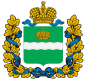 